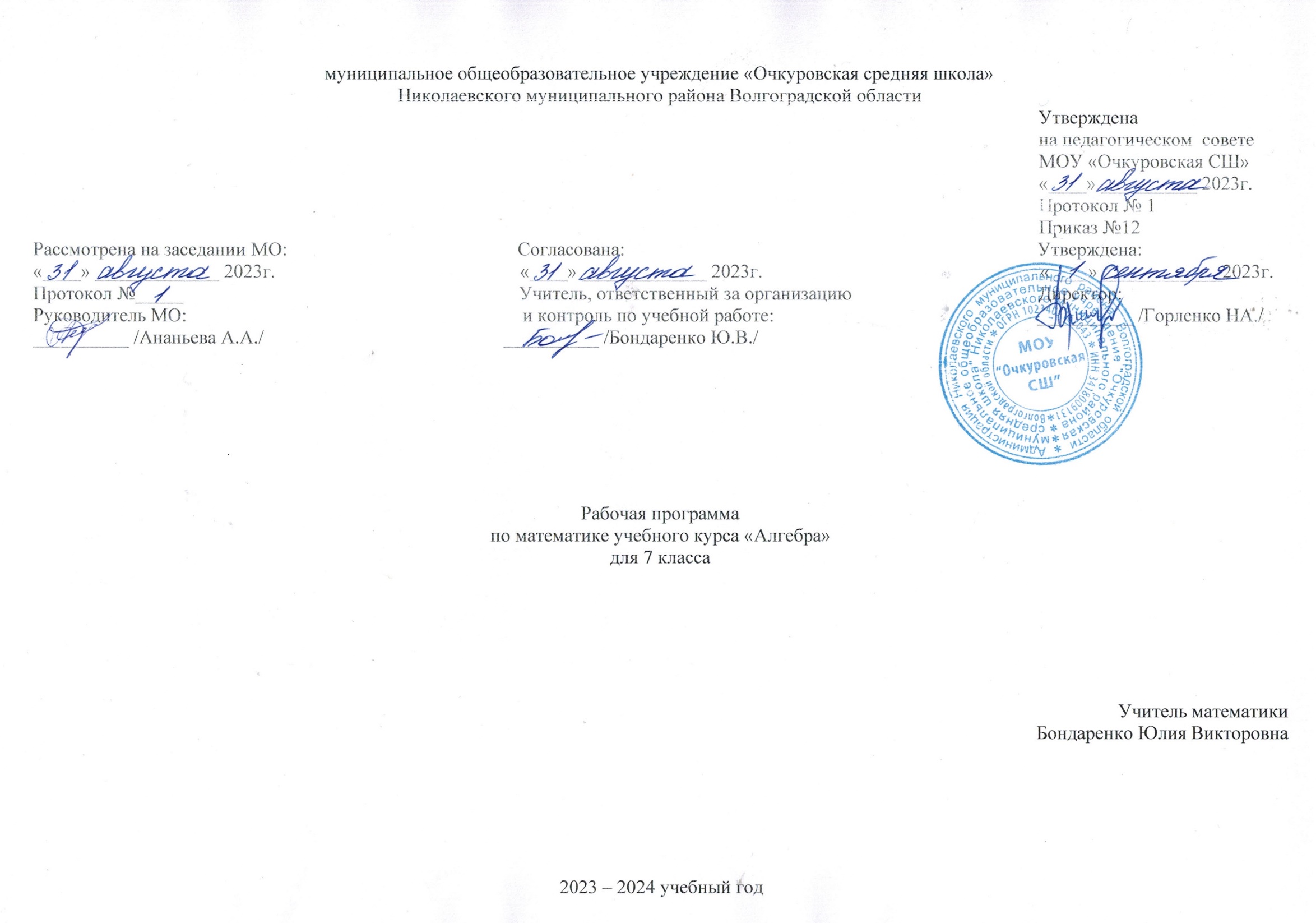 муниципальное общеобразовательное учреждение «Очкуровская средняя школа»Николаевского муниципального района Волгоградской области                                                                                                                                                                                                                  Утверждена                                                                                                                                                                                                                  на педагогическом  совете                                                                                                                                                                                                                                               МОУ «Очкуровская СШ»                                                                                                                                                                                                                  «____» __________ 2023г.                                                                                                                                                                                                                  Протокол № 1                                                                                                                                                                                                                  Приказ №12Рассмотрена на заседании МО:                                                Согласована:                                                                                      Утверждена:«____» _____________ 2023г.                                                   «____» _____________ 2023г.                                                          «____»_____________2023г.Протокол №_____                                                                      Учитель, ответственный за организацию                                       Директор:Руководитель МО:                                                                      и контроль по учебной работе:                                                       __________ /Горленко НА./__________ /Ананьева А.А./                                                  __________ /Бондаренко Ю.В./Рабочая программапо математике учебного курса «Алгебра»для 7 классаУчитель математикиБондаренко Юлия Викторовна		2023 – 2024 учебный годПояснительная запискаАлгебра является одним из опорных курсов основного общего образования: она обеспечивает изучение других дисциплин, как естественно-научного, так и гуманитарного циклов, её освоение необходимо для продолжения образования и в повседневной жизни. Развитие у обучающихся научных представлений о происхождении и сущности алгебраических абстракций, способе отражения математической наукой явлений и процессов в природе и обществе, роли математического моделирования в научном познании и в практике способствует формированию научного мировоззрения и качеств мышления, необходимых для адаптации в современном цифровом обществе. Изучение алгебры обеспечивает развитие умения наблюдать, сравнивать, находить закономерности, требует критичности мышления, способности аргументированно обосновывать свои действия и выводы, формулировать утверждения. Освоение курса алгебры обеспечивает развитие логического мышления обучающихся: они используют дедуктивные и индуктивные рассуждения, обобщение и конкретизацию, абстрагирование и аналогию. Обучение алгебре предполагает значительный объём самостоятельной деятельности обучающихся, поэтому самостоятельное решение задач является реализацией деятельностного принципа обучения.В структуре программы учебного курса «Алгебра» для основного общего образования основное место занимают содержательно-методические линии: «Числа и вычисления», «Алгебраические выражения», «Уравнения и неравенства», «Функции». Каждая из этих содержательно-методических линий развивается на протяжении трёх лет изучения курса, взаимодействуя с другими его линиями. В ходе изучения учебного курса обучающимся приходится логически рассуждать, использовать теоретико-множественный язык. В связи с этим в программу учебного курса «Алгебра» включены некоторые основы логики, представленные во всех основных разделах математического образования и способствующие овладению обучающимися основ универсального математического языка. Содержательной и структурной особенностью учебного курса «Алгебра» является его интегрированный характер.Содержание линии «Числа и вычисления» служит основой для дальнейшего изучения математики, способствует развитию у обучающихся логического мышления, формированию умения пользоваться алгоритмами, а также приобретению практических навыков, необходимых для повседневной жизни. Развитие понятия о числе на уровне основного общего образования связано с рациональными и иррациональными числами, формированием представлений о действительном числе. Завершение освоения числовой линии отнесено к среднему общему образованию.Содержание двух алгебраических линий – «Алгебраические выражения» и «Уравнения и неравенства» способствует формированию у обучающихся математического аппарата, необходимого для решения задач математики, смежных предметов и практико-ориентированных задач. На уровне основного общего образования учебный материал группируется вокруг рациональных выражений. Алгебра демонстрирует значение математики как языка для построения математических моделей, описания процессов и явлений реального мира. В задачи обучения алгебре входят также дальнейшее развитие алгоритмического мышления, необходимого, в частности, для освоения курса информатики, и овладение навыками дедуктивных рассуждений. Преобразование символьных форм способствует развитию воображения, способностей к математическому творчеству.Содержание функционально-графической линии нацелено на получение обучающимися знаний о функциях как важнейшей математической модели для описания и исследования разнообразных процессов и явлений в природе и обществе. Изучение материала способствует развитию у обучающихся умения использовать различные выразительные средства языка математики – словесные, символические, графические, вносит вклад в формирование представлений о роли математики в развитии цивилизации и культуры.Согласно учебному плану в 7–9 классах изучается учебный курс «Алгебра», который включает следующие основные разделы содержания: «Числа и вычисления», «Алгебраические выражения», «Уравнения и неравенства», «Функции».На изучение учебного курса «Алгебра» отводится в 7 классе – 102 часа (3 часа в неделю), добавляется 34 часа на изучение учебного курса «Вероятность и статистика» (1 час в неделю).Содержание обученияЧисла и вычисленияДроби обыкновенные и десятичные, переход от одной формы записи дробей к другой. Понятие рационального числа, запись, сравнение, упорядочивание рациональных чисел. Арифметические действия с рациональными числами. Решение задач из реальной практики на части, на дроби.Степень с натуральным показателем: определение, преобразование выражений на основе определения, запись больших чисел. Проценты, запись процентов в виде дроби и дроби в виде процентов. Три основные задачи на проценты, решение задач из реальной практики.Применение признаков делимости, разложение на множители натуральных чисел.Реальные зависимости, в том числе прямая и обратная пропорциональности.Алгебраические выраженияПеременные, числовое значение выражения с переменной. Допустимые значения переменных. Представление зависимости между величинами в виде формулы. Вычисления по формулам. Преобразование буквенных выражений, тождественно равные выражения, правила преобразования сумм и произведений, правила раскрытия скобок и приведения подобных слагаемых.Свойства степени с натуральным показателем.Одночлены и многочлены. Степень многочлена. Сложение, вычитание, умножение многочленов. Формулы сокращённого умножения: квадрат суммы и квадрат разности. Формула разности квадратов. Разложение многочленов на множители.Уравнения и неравенстваУравнение, корень уравнения, правила преобразования уравнения, равносильность уравнений.Линейное уравнение с одной переменной, число корней линейного уравнения, решение линейных уравнений. Составление уравнений по условию задачи. Решение текстовых задач с помощью уравнений.Линейное уравнение с двумя переменными и его график. Система двух линейных уравнений с двумя переменными. Решение систем уравнений способом подстановки. Примеры решения текстовых задач с помощью систем уравнений.ФункцииКоордината точки на прямой. Числовые промежутки. Расстояние между двумя точками координатной прямой.Прямоугольная система координат, оси Ox и Oy. Абсцисса и ордината точки на координатной плоскости. Примеры графиков, заданных формулами. Чтение графиков реальных зависимостей. Понятие функции. График функции. Свойства функций. Линейная функция, её график. График функции y = |x|. Графическое решение линейных уравнений и систем линейных уравнений.Представление данных в виде таблиц, диаграмм, графиков. Заполнение таблиц, чтение и построение диаграмм (столбиковых (столбчатых) и круговых). Чтение графиков реальных процессов. Извлечение информации из диаграмм и таблиц, использование и интерпретация данных.Описательная статистика: среднее арифметическое, медиана, размах, наибольшее и наименьшее значения набора числовых данных. Примеры случайной изменчивости.Случайный эксперимент (опыт) и случайное событие. Вероятность и частота. Роль маловероятных и практически достоверных событий в природе и в обществе. Монета и игральная кость в теории вероятностей.Граф, вершина, ребро. Степень вершины. Число рёбер и суммарная степень вершин. Представление о связности графа. Цепи и циклы. Пути в графах. Обход графа (эйлеров путь). Представление об ориентированном графе. Решение задач с помощью графов.Планируемые результатыЛичностные результатыЛичностные результаты освоения программы учебного курса «Алгебра» характеризуются:1) патриотическое воспитание:проявлением интереса к прошлому и настоящему российской математики, ценностным отношением к достижениям российских математиков и российской математической школы, к использованию этих достижений в других науках и прикладных сферах;2) гражданское и духовно-нравственное воспитание:готовностью к выполнению обязанностей гражданина и реализации его прав, представлением о математических основах функционирования различных структур, явлений, процедур гражданского общества (например, выборы, опросы), готовностью к обсуждению этических проблем, связанных с практическим применением достижений науки, осознанием важности морально-этических принципов в деятельности учёного;3) трудовое воспитание:установкой на активное участие в решении практических задач математической направленности, осознанием важности математического образования на протяжении всей жизни для успешной профессиональной деятельности и развитием необходимых умений, осознанным выбором и построением индивидуальной траектории образования и жизненных планов с учётом личных интересов и общественных потребностей;4) эстетическое воспитание:способностью к эмоциональному и эстетическому восприятию математических объектов, задач, решений, рассуждений, умению видеть математические закономерности в искусстве;5) ценности научного познания:ориентацией в деятельности на современную систему научных представлений об основных закономерностях развития человека, природы и общества, пониманием математической науки как сферы человеческой деятельности, этапов её развития и значимости для развития цивилизации, овладением языком математики и математической культурой как средством познания мира, овладением простейшими навыками исследовательской деятельности;6) физическое воспитание, формирование культуры здоровья и эмоционального благополучия:готовностью применять математические знания в интересах своего здоровья, ведения здорового образа жизни (здоровое питание, сбалансированный режим занятий и отдыха, регулярная физическая активность), сформированностью навыка рефлексии, признанием своего права на ошибку и такого же права другого человека;7) экологическое воспитание:ориентацией на применение математических знаний для решения задач в области сохранности окружающей среды, планирования поступков и оценки их возможных последствий для окружающей среды, осознанием глобального характера экологических проблем и путей их решения;8) адаптация к изменяющимся условиям социальной и природной среды:готовностью к действиям в условиях неопределённости, повышению уровня своей компетентности через практическую деятельность, в том числе умение учиться у других людей, приобретать в совместной деятельности новые знания, навыки и компетенции из опыта других;необходимостью в формировании новых знаний, в том числе формулировать идеи, понятия, гипотезы об объектах и явлениях, в том числе ранее неизвестных, осознавать дефициты собственных знаний и компетентностей, планировать своё развитие;способностью осознавать стрессовую ситуацию, воспринимать стрессовую ситуацию как вызов, требующий контрмер, корректировать принимаемые решения и действия, формулировать и оценивать риски и последствия, формировать опыт.Метапредметные результатыПознавательные универсальные учебные действияБазовые логические действия:•	выявлять и характеризовать существенные признаки математических объектов, понятий, отношений между понятиями, формулировать определения понятий, устанавливать существенный признак классификации, основания для обобщения и сравнения, критерии проводимого анализа;•	воспринимать, формулировать и преобразовывать суждения: утвердительные и отрицательные, единичные, частные и общие, условные;•	выявлять математические закономерности, взаимосвязи и противоречия в фактах, данных, наблюдениях и утверждениях, предлагать критерии для выявления закономерностей и противоречий;•	делать выводы с использованием законов логики, дедуктивных и индуктивных умозаключений, умозаключений по аналогии;•	разбирать доказательства математических утверждений (прямые и от противного), проводить самостоятельно несложные доказательства математических фактов, выстраивать аргументацию, приводить примеры и контрпримеры, обосновывать собственные рассуждения;•	выбирать способ решения учебной задачи (сравнивать несколько вариантов решения, выбирать наиболее подходящий с учётом самостоятельно выделенных критериев).Базовые исследовательские действия:•	использовать вопросы как исследовательский инструмент познания, формулировать вопросы, фиксирующие противоречие, проблему, самостоятельно устанавливать искомое и данное, формировать гипотезу, аргументировать свою позицию, мнение;•	проводить по самостоятельно составленному плану несложный эксперимент, небольшое исследование по установлению особенностей математического объекта, зависимостей объектов между собой;•	самостоятельно формулировать обобщения и выводы по результатам проведённого наблюдения, исследования, оценивать достоверность полученных результатов, выводов и обобщений;•	прогнозировать возможное развитие процесса, а также выдвигать предположения о его развитии в новых условиях.Работа с информацией:•	выявлять недостаточность и избыточность информации, данных, необходимых для решения задачи;•	выбирать, анализировать, систематизировать и интерпретировать информацию различных видов и форм представления;•	выбирать форму представления информации и иллюстрировать решаемые задачи схемами, диаграммами, иной графикой и их комбинациями;•	оценивать надёжность информации по критериям, предложенным учителем или сформулированным самостоятельно.Коммуникативные универсальные учебные действия:•	воспринимать и формулировать суждения в соответствии с условиями и целями общения, ясно, точно, грамотно выражать свою точку зрения в устных и письменных текстах, давать пояснения по ходу решения задачи, комментировать полученный результат;•	в ходе обсуждения задавать вопросы по существу обсуждаемой темы, проблемы, решаемой задачи, высказывать идеи, нацеленные на поиск решения, сопоставлять свои суждения с суждениями других участников диалога, обнаруживать различие и сходство позиций, в корректной форме формулировать разногласия, свои возражения;•	представлять результаты решения задачи, эксперимента, исследования, проекта, самостоятельно выбирать формат выступления с учётом задач презентации и особенностей аудитории;•	понимать и использовать преимущества командной и индивидуальной работы при решении учебных математических задач; •	принимать цель совместной деятельности, планировать организацию совместной работы, распределять виды работ, договариваться, обсуждать процесс и результат работы, обобщать мнения нескольких людей;•	участвовать в групповых формах работы (обсуждения, обмен мнениями, мозговые штурмы и другие), выполнять свою часть работы и координировать свои действия с другими членами команды, оценивать качество своего вклада в общий продукт по критериям, сформулированным участниками взаимодействия.Регулятивные универсальные учебные действияСамоорганизация:•	самостоятельно составлять план, алгоритм решения задачи (или его часть), выбирать способ решения с учётом имеющихся ресурсов и собственных возможностей, аргументировать и корректировать варианты решений с учётом новой информации.Самоконтроль, эмоциональный интеллект:•	владеть способами самопроверки, самоконтроля процесса и результата решения математической задачи;•	предвидеть трудности, которые могут возникнуть при решении задачи, вносить коррективы в деятельность на основе новых обстоятельств, найденных ошибок, выявленных трудностей;•	оценивать соответствие результата деятельности поставленной цели и условиям, объяснять причины достижения или недостижения цели, находить ошибку, давать оценку приобретённому опыту.Предметные результатыК концу обучения в 7 классе обучающийся получит следующие предметные результаты:Числа и вычисленияВыполнять, сочетая устные и письменные приёмы, арифметические действия с рациональными числами.Находить значения числовых выражений, применять разнообразные способы и приёмы вычисления значений дробных выражений, содержащих обыкновенные и десятичные дроби.Переходить от одной формы записи чисел к другой (преобразовывать десятичную дробь в обыкновенную, обыкновенную в десятичную, в частности в бесконечную десятичную дробь).Сравнивать и упорядочивать рациональные числа.Округлять числа.Выполнять прикидку и оценку результата вычислений, оценку значений числовых выражений. Выполнять действия со степенями с натуральными показателями.Применять признаки делимости, разложение на множители натуральных чисел.Решать практико-ориентированные задачи, связанные с отношением величин, пропорциональностью величин, процентами, интерпретировать результаты решения задач с учётом ограничений, связанных со свойствами рассматриваемых объектов.Алгебраические выраженияИспользовать алгебраическую терминологию и символику, применять её в процессе освоения учебного материала.Находить значения буквенных выражений при заданных значениях переменных.Выполнять преобразования целого выражения в многочлен приведением подобных слагаемых, раскрытием скобок.Выполнять умножение одночлена на многочлен и многочлена на многочлен, применять формулы квадрата суммы и квадрата разности.Осуществлять разложение многочленов на множители с помощью вынесения за скобки общего множителя, группировки слагаемых, применения формул сокращённого умножения.Применять преобразования многочленов для решения различных задач из математики, смежных предметов, из реальной практики.Использовать свойства степеней с натуральными показателями для преобразования выражений.Уравнения и неравенстваРешать линейные уравнения с одной переменной, применяя правила перехода от исходного уравнения к равносильному ему. Проверять, является ли число корнем уравнения.Применять графические методы при решении линейных уравнений и их систем.Подбирать примеры пар чисел, являющихся решением линейного уравнения с двумя переменными.Строить в координатной плоскости график линейного уравнения с двумя переменными, пользуясь графиком, приводить примеры решения уравнения.Решать системы двух линейных уравнений с двумя переменными, в том числе графически.Составлять и решать линейное уравнение или систему линейных уравнений по условию задачи, интерпретировать в соответствии с контекстом задачи полученный результат.ФункцииИзображать на координатной прямой точки, соответствующие заданным координатам, лучи, отрезки, интервалы, записывать числовые промежутки на алгебраическом языке.Отмечать в координатной плоскости точки по заданным координатам, строить графики линейных функций. Строить график функции y = |х|.Описывать с помощью функций известные зависимости между величинами: скорость, время, расстояние, цена, количество, стоимость, производительность, время, объём работы.Находить значение функции по значению её аргумента.Понимать графический способ представления и анализа информации, извлекать и интерпретировать информацию из графиков реальных процессов и зависимостей.Читать информацию, представленную в таблицах, на диаграммах, представлять данные в виде таблиц, строить диаграммы (столбиковые (столбчатые) и круговые) по массивам значений.Описывать и интерпретировать реальные числовые данные, представленные в таблицах, на диаграммах, графиках.Использовать для описания данных статистические характеристики: среднее арифметическое, медиана, наибольшее и наименьшее значения, размах.Иметь представление о случайной изменчивости на примерах цен, физических величин, антропометрических данных, иметь представление о статистической устойчивости.Календарно-тематическое планирование по алгебре№ п/пТема урокаКоличествочасовПланируемые образовательные результатыДатаДатаДатаПримечание№ п/пТема урокаКоличествочасовПланируемые образовательные результатыпланпланфактПримечаниеДроби и проценты Дроби и проценты Дроби и проценты Дроби и проценты Дроби и проценты Дроби и проценты Дроби и проценты Дроби и проценты 1Сравнение дробей1Метапредметные:владение базовым понятийным аппаратом: иметь представление о числе, владение символьным языком алгебрывыполнять вычисления с рациональными числами, сочетая устные и письменные приёмы вычислений;Предметные:выполнять вычисления с рациональными числами, сочетая устные и письменные приёмы вычислений;выполнять многошаговые преобразования целых выражений, применяя широкий набор способов и приёмов; решать задачи, содержащие буквенные данные;Личностные: выводить следствия из имеющихся в условии задачи данных; устанавливать причинно-следственные связи.умение ясно, точно, грамотно излагать свои мысли в устной и письменной речи, понимать смысл поставленной задачи, выстраивать аргументацию, приводить примеры и контрпримеры.формирование компетентности в общении и сотрудничестве со сверстниками, в образовательной деятельности.положительное отношение к урокам математики, ответственное отношение к учению, совершенствование имеющихся знаний и умений.2Вычисления с рациональными числами1Метапредметные:владение базовым понятийным аппаратом: иметь представление о числе, владение символьным языком алгебрывыполнять вычисления с рациональными числами, сочетая устные и письменные приёмы вычислений;Предметные:выполнять вычисления с рациональными числами, сочетая устные и письменные приёмы вычислений;выполнять многошаговые преобразования целых выражений, применяя широкий набор способов и приёмов; решать задачи, содержащие буквенные данные;Личностные: выводить следствия из имеющихся в условии задачи данных; устанавливать причинно-следственные связи.умение ясно, точно, грамотно излагать свои мысли в устной и письменной речи, понимать смысл поставленной задачи, выстраивать аргументацию, приводить примеры и контрпримеры.формирование компетентности в общении и сотрудничестве со сверстниками, в образовательной деятельности.положительное отношение к урокам математики, ответственное отношение к учению, совершенствование имеющихся знаний и умений.3Числовые подстановки1Метапредметные:владение базовым понятийным аппаратом: иметь представление о числе, владение символьным языком алгебрывыполнять вычисления с рациональными числами, сочетая устные и письменные приёмы вычислений;Предметные:выполнять вычисления с рациональными числами, сочетая устные и письменные приёмы вычислений;выполнять многошаговые преобразования целых выражений, применяя широкий набор способов и приёмов; решать задачи, содержащие буквенные данные;Личностные: выводить следствия из имеющихся в условии задачи данных; устанавливать причинно-следственные связи.умение ясно, точно, грамотно излагать свои мысли в устной и письменной речи, понимать смысл поставленной задачи, выстраивать аргументацию, приводить примеры и контрпримеры.формирование компетентности в общении и сотрудничестве со сверстниками, в образовательной деятельности.положительное отношение к урокам математики, ответственное отношение к учению, совершенствование имеющихся знаний и умений.4Представление данных в таблицах1Метапредметные:владение базовым понятийным аппаратом: иметь представление о числе, владение символьным языком алгебрывыполнять вычисления с рациональными числами, сочетая устные и письменные приёмы вычислений;Предметные:выполнять вычисления с рациональными числами, сочетая устные и письменные приёмы вычислений;выполнять многошаговые преобразования целых выражений, применяя широкий набор способов и приёмов; решать задачи, содержащие буквенные данные;Личностные: выводить следствия из имеющихся в условии задачи данных; устанавливать причинно-следственные связи.умение ясно, точно, грамотно излагать свои мысли в устной и письменной речи, понимать смысл поставленной задачи, выстраивать аргументацию, приводить примеры и контрпримеры.формирование компетентности в общении и сотрудничестве со сверстниками, в образовательной деятельности.положительное отношение к урокам математики, ответственное отношение к учению, совершенствование имеющихся знаний и умений.5Степень с натуральным показателем1Метапредметные:владение базовым понятийным аппаратом: иметь представление о числе, владение символьным языком алгебрывыполнять вычисления с рациональными числами, сочетая устные и письменные приёмы вычислений;Предметные:выполнять вычисления с рациональными числами, сочетая устные и письменные приёмы вычислений;выполнять многошаговые преобразования целых выражений, применяя широкий набор способов и приёмов; решать задачи, содержащие буквенные данные;Личностные: выводить следствия из имеющихся в условии задачи данных; устанавливать причинно-следственные связи.умение ясно, точно, грамотно излагать свои мысли в устной и письменной речи, понимать смысл поставленной задачи, выстраивать аргументацию, приводить примеры и контрпримеры.формирование компетентности в общении и сотрудничестве со сверстниками, в образовательной деятельности.положительное отношение к урокам математики, ответственное отношение к учению, совершенствование имеющихся знаний и умений.6Вычисление выражений со степенями1Метапредметные:владение базовым понятийным аппаратом: иметь представление о числе, владение символьным языком алгебрывыполнять вычисления с рациональными числами, сочетая устные и письменные приёмы вычислений;Предметные:выполнять вычисления с рациональными числами, сочетая устные и письменные приёмы вычислений;выполнять многошаговые преобразования целых выражений, применяя широкий набор способов и приёмов; решать задачи, содержащие буквенные данные;Личностные: выводить следствия из имеющихся в условии задачи данных; устанавливать причинно-следственные связи.умение ясно, точно, грамотно излагать свои мысли в устной и письменной речи, понимать смысл поставленной задачи, выстраивать аргументацию, приводить примеры и контрпримеры.формирование компетентности в общении и сотрудничестве со сверстниками, в образовательной деятельности.положительное отношение к урокам математики, ответственное отношение к учению, совершенствование имеющихся знаний и умений.7Переход от процентов к десятичной дроби и обратно1Метапредметные:владение базовым понятийным аппаратом: иметь представление о числе, владение символьным языком алгебрывыполнять вычисления с рациональными числами, сочетая устные и письменные приёмы вычислений;Предметные:выполнять вычисления с рациональными числами, сочетая устные и письменные приёмы вычислений;выполнять многошаговые преобразования целых выражений, применяя широкий набор способов и приёмов; решать задачи, содержащие буквенные данные;Личностные: выводить следствия из имеющихся в условии задачи данных; устанавливать причинно-следственные связи.умение ясно, точно, грамотно излагать свои мысли в устной и письменной речи, понимать смысл поставленной задачи, выстраивать аргументацию, приводить примеры и контрпримеры.формирование компетентности в общении и сотрудничестве со сверстниками, в образовательной деятельности.положительное отношение к урокам математики, ответственное отношение к учению, совершенствование имеющихся знаний и умений.8Практические вычисления по табличным данным1Метапредметные:владение базовым понятийным аппаратом: иметь представление о числе, владение символьным языком алгебрывыполнять вычисления с рациональными числами, сочетая устные и письменные приёмы вычислений;Предметные:выполнять вычисления с рациональными числами, сочетая устные и письменные приёмы вычислений;выполнять многошаговые преобразования целых выражений, применяя широкий набор способов и приёмов; решать задачи, содержащие буквенные данные;Личностные: выводить следствия из имеющихся в условии задачи данных; устанавливать причинно-следственные связи.умение ясно, точно, грамотно излагать свои мысли в устной и письменной речи, понимать смысл поставленной задачи, выстраивать аргументацию, приводить примеры и контрпримеры.формирование компетентности в общении и сотрудничестве со сверстниками, в образовательной деятельности.положительное отношение к урокам математики, ответственное отношение к учению, совершенствование имеющихся знаний и умений.9Решение задач на проценты. Нахождение процента от числа1Метапредметные:владение базовым понятийным аппаратом: иметь представление о числе, владение символьным языком алгебрывыполнять вычисления с рациональными числами, сочетая устные и письменные приёмы вычислений;Предметные:выполнять вычисления с рациональными числами, сочетая устные и письменные приёмы вычислений;выполнять многошаговые преобразования целых выражений, применяя широкий набор способов и приёмов; решать задачи, содержащие буквенные данные;Личностные: выводить следствия из имеющихся в условии задачи данных; устанавливать причинно-следственные связи.умение ясно, точно, грамотно излагать свои мысли в устной и письменной речи, понимать смысл поставленной задачи, выстраивать аргументацию, приводить примеры и контрпримеры.формирование компетентности в общении и сотрудничестве со сверстниками, в образовательной деятельности.положительное отношение к урокам математики, ответственное отношение к учению, совершенствование имеющихся знаний и умений.10Решение задач на проценты. Нахождение числа по его проценту1Метапредметные:владение базовым понятийным аппаратом: иметь представление о числе, владение символьным языком алгебрывыполнять вычисления с рациональными числами, сочетая устные и письменные приёмы вычислений;Предметные:выполнять вычисления с рациональными числами, сочетая устные и письменные приёмы вычислений;выполнять многошаговые преобразования целых выражений, применяя широкий набор способов и приёмов; решать задачи, содержащие буквенные данные;Личностные: выводить следствия из имеющихся в условии задачи данных; устанавливать причинно-следственные связи.умение ясно, точно, грамотно излагать свои мысли в устной и письменной речи, понимать смысл поставленной задачи, выстраивать аргументацию, приводить примеры и контрпримеры.формирование компетентности в общении и сотрудничестве со сверстниками, в образовательной деятельности.положительное отношение к урокам математики, ответственное отношение к учению, совершенствование имеющихся знаний и умений.11Статистические характеристики: среднее арифметическое, мода, размах.1Метапредметные:владение базовым понятийным аппаратом: иметь представление о числе, владение символьным языком алгебрывыполнять вычисления с рациональными числами, сочетая устные и письменные приёмы вычислений;Предметные:выполнять вычисления с рациональными числами, сочетая устные и письменные приёмы вычислений;выполнять многошаговые преобразования целых выражений, применяя широкий набор способов и приёмов; решать задачи, содержащие буквенные данные;Личностные: выводить следствия из имеющихся в условии задачи данных; устанавливать причинно-следственные связи.умение ясно, точно, грамотно излагать свои мысли в устной и письменной речи, понимать смысл поставленной задачи, выстраивать аргументацию, приводить примеры и контрпримеры.формирование компетентности в общении и сотрудничестве со сверстниками, в образовательной деятельности.положительное отношение к урокам математики, ответственное отношение к учению, совершенствование имеющихся знаний и умений.12Извлечение и интерпретация табличных данных1Метапредметные:владение базовым понятийным аппаратом: иметь представление о числе, владение символьным языком алгебрывыполнять вычисления с рациональными числами, сочетая устные и письменные приёмы вычислений;Предметные:выполнять вычисления с рациональными числами, сочетая устные и письменные приёмы вычислений;выполнять многошаговые преобразования целых выражений, применяя широкий набор способов и приёмов; решать задачи, содержащие буквенные данные;Личностные: выводить следствия из имеющихся в условии задачи данных; устанавливать причинно-следственные связи.умение ясно, точно, грамотно излагать свои мысли в устной и письменной речи, понимать смысл поставленной задачи, выстраивать аргументацию, приводить примеры и контрпримеры.формирование компетентности в общении и сотрудничестве со сверстниками, в образовательной деятельности.положительное отношение к урокам математики, ответственное отношение к учению, совершенствование имеющихся знаний и умений.13Применение статистических характеристик1Метапредметные:владение базовым понятийным аппаратом: иметь представление о числе, владение символьным языком алгебрывыполнять вычисления с рациональными числами, сочетая устные и письменные приёмы вычислений;Предметные:выполнять вычисления с рациональными числами, сочетая устные и письменные приёмы вычислений;выполнять многошаговые преобразования целых выражений, применяя широкий набор способов и приёмов; решать задачи, содержащие буквенные данные;Личностные: выводить следствия из имеющихся в условии задачи данных; устанавливать причинно-следственные связи.умение ясно, точно, грамотно излагать свои мысли в устной и письменной речи, понимать смысл поставленной задачи, выстраивать аргументацию, приводить примеры и контрпримеры.формирование компетентности в общении и сотрудничестве со сверстниками, в образовательной деятельности.положительное отношение к урокам математики, ответственное отношение к учению, совершенствование имеющихся знаний и умений.14Контрольная работа1Метапредметные:владение базовым понятийным аппаратом: иметь представление о числе, владение символьным языком алгебрывыполнять вычисления с рациональными числами, сочетая устные и письменные приёмы вычислений;Предметные:выполнять вычисления с рациональными числами, сочетая устные и письменные приёмы вычислений;выполнять многошаговые преобразования целых выражений, применяя широкий набор способов и приёмов; решать задачи, содержащие буквенные данные;Личностные: выводить следствия из имеющихся в условии задачи данных; устанавливать причинно-следственные связи.умение ясно, точно, грамотно излагать свои мысли в устной и письменной речи, понимать смысл поставленной задачи, выстраивать аргументацию, приводить примеры и контрпримеры.формирование компетентности в общении и сотрудничестве со сверстниками, в образовательной деятельности.положительное отношение к урокам математики, ответственное отношение к учению, совершенствование имеющихся знаний и умений.Прямая и обратная пропорциональности Прямая и обратная пропорциональности Прямая и обратная пропорциональности Прямая и обратная пропорциональности Прямая и обратная пропорциональности Прямая и обратная пропорциональности Прямая и обратная пропорциональности 15Анализ контрольной работы. Зависимости и формулы1Предметные: Имеют представления о прямой и обратной пропорциональностях величин; Знают понятие пропорции и умеют использовать пропорции при решении задач.Владение логическими действиями определения понятий, обобщения, установления аналогий, классификации на основе самостоятельного выбора оснований и критериев, установления родовидовых связей. Метапредметные:Умеют находить в различных источниках информацию, необходимую для решения математических проблем, и представлять ее в понятной форме. Умеют работать с текстом.Личностные:Формирование ответственного отношения к учению, готовности и способности обучающихся к саморазвитию и самообразованию на основе мотивации к обучению и познанию. Формирование коммуникативной компетентности в общении и сотрудничестве со сверстниками.16Практическая работа "Таблицы"1Предметные: Имеют представления о прямой и обратной пропорциональностях величин; Знают понятие пропорции и умеют использовать пропорции при решении задач.Владение логическими действиями определения понятий, обобщения, установления аналогий, классификации на основе самостоятельного выбора оснований и критериев, установления родовидовых связей. Метапредметные:Умеют находить в различных источниках информацию, необходимую для решения математических проблем, и представлять ее в понятной форме. Умеют работать с текстом.Личностные:Формирование ответственного отношения к учению, готовности и способности обучающихся к саморазвитию и самообразованию на основе мотивации к обучению и познанию. Формирование коммуникативной компетентности в общении и сотрудничестве со сверстниками.17Вычисления по формулам1Предметные: Имеют представления о прямой и обратной пропорциональностях величин; Знают понятие пропорции и умеют использовать пропорции при решении задач.Владение логическими действиями определения понятий, обобщения, установления аналогий, классификации на основе самостоятельного выбора оснований и критериев, установления родовидовых связей. Метапредметные:Умеют находить в различных источниках информацию, необходимую для решения математических проблем, и представлять ее в понятной форме. Умеют работать с текстом.Личностные:Формирование ответственного отношения к учению, готовности и способности обучающихся к саморазвитию и самообразованию на основе мотивации к обучению и познанию. Формирование коммуникативной компетентности в общении и сотрудничестве со сверстниками.18Прямая пропорциональность1Предметные: Имеют представления о прямой и обратной пропорциональностях величин; Знают понятие пропорции и умеют использовать пропорции при решении задач.Владение логическими действиями определения понятий, обобщения, установления аналогий, классификации на основе самостоятельного выбора оснований и критериев, установления родовидовых связей. Метапредметные:Умеют находить в различных источниках информацию, необходимую для решения математических проблем, и представлять ее в понятной форме. Умеют работать с текстом.Личностные:Формирование ответственного отношения к учению, готовности и способности обучающихся к саморазвитию и самообразованию на основе мотивации к обучению и познанию. Формирование коммуникативной компетентности в общении и сотрудничестве со сверстниками.19Обратная пропорциональность1Предметные: Имеют представления о прямой и обратной пропорциональностях величин; Знают понятие пропорции и умеют использовать пропорции при решении задач.Владение логическими действиями определения понятий, обобщения, установления аналогий, классификации на основе самостоятельного выбора оснований и критериев, установления родовидовых связей. Метапредметные:Умеют находить в различных источниках информацию, необходимую для решения математических проблем, и представлять ее в понятной форме. Умеют работать с текстом.Личностные:Формирование ответственного отношения к учению, готовности и способности обучающихся к саморазвитию и самообразованию на основе мотивации к обучению и познанию. Формирование коммуникативной компетентности в общении и сотрудничестве со сверстниками.20Графическое представление данных в виде круговых, столбиковых (столбчатых) диаграмм1Предметные: Имеют представления о прямой и обратной пропорциональностях величин; Знают понятие пропорции и умеют использовать пропорции при решении задач.Владение логическими действиями определения понятий, обобщения, установления аналогий, классификации на основе самостоятельного выбора оснований и критериев, установления родовидовых связей. Метапредметные:Умеют находить в различных источниках информацию, необходимую для решения математических проблем, и представлять ее в понятной форме. Умеют работать с текстом.Личностные:Формирование ответственного отношения к учению, готовности и способности обучающихся к саморазвитию и самообразованию на основе мотивации к обучению и познанию. Формирование коммуникативной компетентности в общении и сотрудничестве со сверстниками.21,22Пропорции. Решение задач с помощью пропорций2Предметные: Имеют представления о прямой и обратной пропорциональностях величин; Знают понятие пропорции и умеют использовать пропорции при решении задач.Владение логическими действиями определения понятий, обобщения, установления аналогий, классификации на основе самостоятельного выбора оснований и критериев, установления родовидовых связей. Метапредметные:Умеют находить в различных источниках информацию, необходимую для решения математических проблем, и представлять ее в понятной форме. Умеют работать с текстом.Личностные:Формирование ответственного отношения к учению, готовности и способности обучающихся к саморазвитию и самообразованию на основе мотивации к обучению и познанию. Формирование коммуникативной компетентности в общении и сотрудничестве со сверстниками.23Пропорциональное деление1Предметные: Имеют представления о прямой и обратной пропорциональностях величин; Знают понятие пропорции и умеют использовать пропорции при решении задач.Владение логическими действиями определения понятий, обобщения, установления аналогий, классификации на основе самостоятельного выбора оснований и критериев, установления родовидовых связей. Метапредметные:Умеют находить в различных источниках информацию, необходимую для решения математических проблем, и представлять ее в понятной форме. Умеют работать с текстом.Личностные:Формирование ответственного отношения к учению, готовности и способности обучающихся к саморазвитию и самообразованию на основе мотивации к обучению и познанию. Формирование коммуникативной компетентности в общении и сотрудничестве со сверстниками.24Чтение и построение диаграмм. Примеры демографических диаграмм1Предметные: Имеют представления о прямой и обратной пропорциональностях величин; Знают понятие пропорции и умеют использовать пропорции при решении задач.Владение логическими действиями определения понятий, обобщения, установления аналогий, классификации на основе самостоятельного выбора оснований и критериев, установления родовидовых связей. Метапредметные:Умеют находить в различных источниках информацию, необходимую для решения математических проблем, и представлять ее в понятной форме. Умеют работать с текстом.Личностные:Формирование ответственного отношения к учению, готовности и способности обучающихся к саморазвитию и самообразованию на основе мотивации к обучению и познанию. Формирование коммуникативной компетентности в общении и сотрудничестве со сверстниками.25,26Решение задач на пропорциональное деление2Предметные: Имеют представления о прямой и обратной пропорциональностях величин; Знают понятие пропорции и умеют использовать пропорции при решении задач.Владение логическими действиями определения понятий, обобщения, установления аналогий, классификации на основе самостоятельного выбора оснований и критериев, установления родовидовых связей. Метапредметные:Умеют находить в различных источниках информацию, необходимую для решения математических проблем, и представлять ее в понятной форме. Умеют работать с текстом.Личностные:Формирование ответственного отношения к учению, готовности и способности обучающихся к саморазвитию и самообразованию на основе мотивации к обучению и познанию. Формирование коммуникативной компетентности в общении и сотрудничестве со сверстниками.27Контрольная работа №2 по теме «Прямая и обратная пропорциональности»1Предметные: Имеют представления о прямой и обратной пропорциональностях величин; Знают понятие пропорции и умеют использовать пропорции при решении задач.Владение логическими действиями определения понятий, обобщения, установления аналогий, классификации на основе самостоятельного выбора оснований и критериев, установления родовидовых связей. Метапредметные:Умеют находить в различных источниках информацию, необходимую для решения математических проблем, и представлять ее в понятной форме. Умеют работать с текстом.Личностные:Формирование ответственного отношения к учению, готовности и способности обучающихся к саморазвитию и самообразованию на основе мотивации к обучению и познанию. Формирование коммуникативной компетентности в общении и сотрудничестве со сверстниками.Введение в алгебру Введение в алгебру Введение в алгебру Введение в алгебру Введение в алгебру Введение в алгебру Введение в алгебру Введение в алгебру 28Практическая работа "Диаграммы"1Предметные:Сформировано у учащихся первоначальные представления о языке алгебры, о буквенном исчислении; научить выполнять элементарные базовые преобразования бук​венных выражений.Метапредметные:Формирование представлений о математике как части общечеловеческой культуры, о значимости математики в развитии цивилизации и современного общества.Умеют находить в различных источниках информацию, необходимую для решения математических проблем, и представлять ее в понятной форме.Личностные:формирование компетентности в общении и сотрудничестве со сверстниками, в образовательной деятельностиФормирование у учащихся интеллектуальной честности и объективности, способности к преодолению мыслительных стереотипов, вытекающих из обыденного опыта29Анализ контрольной работы. Буквенная запись свойств действий над числамиПредметные:Сформировано у учащихся первоначальные представления о языке алгебры, о буквенном исчислении; научить выполнять элементарные базовые преобразования бук​венных выражений.Метапредметные:Формирование представлений о математике как части общечеловеческой культуры, о значимости математики в развитии цивилизации и современного общества.Умеют находить в различных источниках информацию, необходимую для решения математических проблем, и представлять ее в понятной форме.Личностные:формирование компетентности в общении и сотрудничестве со сверстниками, в образовательной деятельностиФормирование у учащихся интеллектуальной честности и объективности, способности к преодолению мыслительных стереотипов, вытекающих из обыденного опыта30Правила преобразования буквенных выражений.Алгебраические суммы1Предметные:Сформировано у учащихся первоначальные представления о языке алгебры, о буквенном исчислении; научить выполнять элементарные базовые преобразования бук​венных выражений.Метапредметные:Формирование представлений о математике как части общечеловеческой культуры, о значимости математики в развитии цивилизации и современного общества.Умеют находить в различных источниках информацию, необходимую для решения математических проблем, и представлять ее в понятной форме.Личностные:формирование компетентности в общении и сотрудничестве со сверстниками, в образовательной деятельностиФормирование у учащихся интеллектуальной честности и объективности, способности к преодолению мыслительных стереотипов, вытекающих из обыденного опыта31Правило преобразования произведения. Коэффициент произведения1Предметные:Сформировано у учащихся первоначальные представления о языке алгебры, о буквенном исчислении; научить выполнять элементарные базовые преобразования бук​венных выражений.Метапредметные:Формирование представлений о математике как части общечеловеческой культуры, о значимости математики в развитии цивилизации и современного общества.Умеют находить в различных источниках информацию, необходимую для решения математических проблем, и представлять ее в понятной форме.Личностные:формирование компетентности в общении и сотрудничестве со сверстниками, в образовательной деятельностиФормирование у учащихся интеллектуальной честности и объективности, способности к преодолению мыслительных стереотипов, вытекающих из обыденного опыта32Числовые наборы. Среднее арифметическое1Предметные:Сформировано у учащихся первоначальные представления о языке алгебры, о буквенном исчислении; научить выполнять элементарные базовые преобразования бук​венных выражений.Метапредметные:Формирование представлений о математике как части общечеловеческой культуры, о значимости математики в развитии цивилизации и современного общества.Умеют находить в различных источниках информацию, необходимую для решения математических проблем, и представлять ее в понятной форме.Личностные:формирование компетентности в общении и сотрудничестве со сверстниками, в образовательной деятельностиФормирование у учащихся интеллектуальной честности и объективности, способности к преодолению мыслительных стереотипов, вытекающих из обыденного опыта33Правила раскрытия скобок 1Предметные:Сформировано у учащихся первоначальные представления о языке алгебры, о буквенном исчислении; научить выполнять элементарные базовые преобразования бук​венных выражений.Метапредметные:Формирование представлений о математике как части общечеловеческой культуры, о значимости математики в развитии цивилизации и современного общества.Умеют находить в различных источниках информацию, необходимую для решения математических проблем, и представлять ее в понятной форме.Личностные:формирование компетентности в общении и сотрудничестве со сверстниками, в образовательной деятельностиФормирование у учащихся интеллектуальной честности и объективности, способности к преодолению мыслительных стереотипов, вытекающих из обыденного опыта34,35Раскрытие скобок2Предметные:Сформировано у учащихся первоначальные представления о языке алгебры, о буквенном исчислении; научить выполнять элементарные базовые преобразования бук​венных выражений.Метапредметные:Формирование представлений о математике как части общечеловеческой культуры, о значимости математики в развитии цивилизации и современного общества.Умеют находить в различных источниках информацию, необходимую для решения математических проблем, и представлять ее в понятной форме.Личностные:формирование компетентности в общении и сотрудничестве со сверстниками, в образовательной деятельностиФормирование у учащихся интеллектуальной честности и объективности, способности к преодолению мыслительных стереотипов, вытекающих из обыденного опыта36Числовые наборы. Среднее арифметическое1Предметные:Сформировано у учащихся первоначальные представления о языке алгебры, о буквенном исчислении; научить выполнять элементарные базовые преобразования бук​венных выражений.Метапредметные:Формирование представлений о математике как части общечеловеческой культуры, о значимости математики в развитии цивилизации и современного общества.Умеют находить в различных источниках информацию, необходимую для решения математических проблем, и представлять ее в понятной форме.Личностные:формирование компетентности в общении и сотрудничестве со сверстниками, в образовательной деятельностиФормирование у учащихся интеллектуальной честности и объективности, способности к преодолению мыслительных стереотипов, вытекающих из обыденного опыта37Приведение подобных слагаемых. Числовой коэффициент1Предметные:Сформировано у учащихся первоначальные представления о языке алгебры, о буквенном исчислении; научить выполнять элементарные базовые преобразования бук​венных выражений.Метапредметные:Формирование представлений о математике как части общечеловеческой культуры, о значимости математики в развитии цивилизации и современного общества.Умеют находить в различных источниках информацию, необходимую для решения математических проблем, и представлять ее в понятной форме.Личностные:формирование компетентности в общении и сотрудничестве со сверстниками, в образовательной деятельностиФормирование у учащихся интеллектуальной честности и объективности, способности к преодолению мыслительных стереотипов, вытекающих из обыденного опыта38,39Приведение подобных слагаемых2Предметные:Сформировано у учащихся первоначальные представления о языке алгебры, о буквенном исчислении; научить выполнять элементарные базовые преобразования бук​венных выражений.Метапредметные:Формирование представлений о математике как части общечеловеческой культуры, о значимости математики в развитии цивилизации и современного общества.Умеют находить в различных источниках информацию, необходимую для решения математических проблем, и представлять ее в понятной форме.Личностные:формирование компетентности в общении и сотрудничестве со сверстниками, в образовательной деятельностиФормирование у учащихся интеллектуальной честности и объективности, способности к преодолению мыслительных стереотипов, вытекающих из обыденного опыта40Медиана числового набора. Устойчивость медианы1Предметные:Сформировано у учащихся первоначальные представления о языке алгебры, о буквенном исчислении; научить выполнять элементарные базовые преобразования бук​венных выражений.Метапредметные:Формирование представлений о математике как части общечеловеческой культуры, о значимости математики в развитии цивилизации и современного общества.Умеют находить в различных источниках информацию, необходимую для решения математических проблем, и представлять ее в понятной форме.Личностные:формирование компетентности в общении и сотрудничестве со сверстниками, в образовательной деятельностиФормирование у учащихся интеллектуальной честности и объективности, способности к преодолению мыслительных стереотипов, вытекающих из обыденного опыта41Контрольная работа №3 по теме «Введение в алгебру»1Предметные:Сформировано у учащихся первоначальные представления о языке алгебры, о буквенном исчислении; научить выполнять элементарные базовые преобразования бук​венных выражений.Метапредметные:Формирование представлений о математике как части общечеловеческой культуры, о значимости математики в развитии цивилизации и современного общества.Умеют находить в различных источниках информацию, необходимую для решения математических проблем, и представлять ее в понятной форме.Личностные:формирование компетентности в общении и сотрудничестве со сверстниками, в образовательной деятельностиФормирование у учащихся интеллектуальной честности и объективности, способности к преодолению мыслительных стереотипов, вытекающих из обыденного опытаУравнения Уравнения Уравнения Уравнения Уравнения Уравнения Уравнения Уравнения 42Анализ контрольной работы. Алгебраический способ решения задач1Предметные:понимать уравнение как важнейшую математическую модель для описания и изучения разнообразных реальных ситуаций;решать основные виды линейных уравнений с одной переменной;Принимать познавательную цель, сохранять её при выполнении учебных действий, регулировать весь процесс их выполнения и чётко выполнять требования познавательной задачи.использоватьприобретенные знания и умения в практической деятельности и повседневной жизни для:выполнения расчетов по формулам, составления формул, выражающих зависимости между реальными величинами; интерпретации графиков реальных зависимостей между величинами.Метапредметные:Слушать и слышать друг друга; представлятьспособность к эмоциональному восприятию математических объектов, задач, решений, рассужденийкритичность мышления, умение распознавать логически некорректные высказывания, отличать гипотезу от фактакреативность мышления, инициативу, находчивость, активность при решении алгебраических задачЛичностные:умение контролировать процесс и результат учебной математической деятельности43Решение задач алгебраическим способом1Предметные:понимать уравнение как важнейшую математическую модель для описания и изучения разнообразных реальных ситуаций;решать основные виды линейных уравнений с одной переменной;Принимать познавательную цель, сохранять её при выполнении учебных действий, регулировать весь процесс их выполнения и чётко выполнять требования познавательной задачи.использоватьприобретенные знания и умения в практической деятельности и повседневной жизни для:выполнения расчетов по формулам, составления формул, выражающих зависимости между реальными величинами; интерпретации графиков реальных зависимостей между величинами.Метапредметные:Слушать и слышать друг друга; представлятьспособность к эмоциональному восприятию математических объектов, задач, решений, рассужденийкритичность мышления, умение распознавать логически некорректные высказывания, отличать гипотезу от фактакреативность мышления, инициативу, находчивость, активность при решении алгебраических задачЛичностные:умение контролировать процесс и результат учебной математической деятельности44Медиана числового набора. Устойчивость медианы1Предметные:понимать уравнение как важнейшую математическую модель для описания и изучения разнообразных реальных ситуаций;решать основные виды линейных уравнений с одной переменной;Принимать познавательную цель, сохранять её при выполнении учебных действий, регулировать весь процесс их выполнения и чётко выполнять требования познавательной задачи.использоватьприобретенные знания и умения в практической деятельности и повседневной жизни для:выполнения расчетов по формулам, составления формул, выражающих зависимости между реальными величинами; интерпретации графиков реальных зависимостей между величинами.Метапредметные:Слушать и слышать друг друга; представлятьспособность к эмоциональному восприятию математических объектов, задач, решений, рассужденийкритичность мышления, умение распознавать логически некорректные высказывания, отличать гипотезу от фактакреативность мышления, инициативу, находчивость, активность при решении алгебраических задачЛичностные:умение контролировать процесс и результат учебной математической деятельности45Решение задач алгебраическим способомПредметные:понимать уравнение как важнейшую математическую модель для описания и изучения разнообразных реальных ситуаций;решать основные виды линейных уравнений с одной переменной;Принимать познавательную цель, сохранять её при выполнении учебных действий, регулировать весь процесс их выполнения и чётко выполнять требования познавательной задачи.использоватьприобретенные знания и умения в практической деятельности и повседневной жизни для:выполнения расчетов по формулам, составления формул, выражающих зависимости между реальными величинами; интерпретации графиков реальных зависимостей между величинами.Метапредметные:Слушать и слышать друг друга; представлятьспособность к эмоциональному восприятию математических объектов, задач, решений, рассужденийкритичность мышления, умение распознавать логически некорректные высказывания, отличать гипотезу от фактакреативность мышления, инициативу, находчивость, активность при решении алгебраических задачЛичностные:умение контролировать процесс и результат учебной математической деятельности46Корни уравнения.1Предметные:понимать уравнение как важнейшую математическую модель для описания и изучения разнообразных реальных ситуаций;решать основные виды линейных уравнений с одной переменной;Принимать познавательную цель, сохранять её при выполнении учебных действий, регулировать весь процесс их выполнения и чётко выполнять требования познавательной задачи.использоватьприобретенные знания и умения в практической деятельности и повседневной жизни для:выполнения расчетов по формулам, составления формул, выражающих зависимости между реальными величинами; интерпретации графиков реальных зависимостей между величинами.Метапредметные:Слушать и слышать друг друга; представлятьспособность к эмоциональному восприятию математических объектов, задач, решений, рассужденийкритичность мышления, умение распознавать логически некорректные высказывания, отличать гипотезу от фактакреативность мышления, инициативу, находчивость, активность при решении алгебраических задачЛичностные:умение контролировать процесс и результат учебной математической деятельности47Решение уравнений. Правило переноса слагаемых1Предметные:понимать уравнение как важнейшую математическую модель для описания и изучения разнообразных реальных ситуаций;решать основные виды линейных уравнений с одной переменной;Принимать познавательную цель, сохранять её при выполнении учебных действий, регулировать весь процесс их выполнения и чётко выполнять требования познавательной задачи.использоватьприобретенные знания и умения в практической деятельности и повседневной жизни для:выполнения расчетов по формулам, составления формул, выражающих зависимости между реальными величинами; интерпретации графиков реальных зависимостей между величинами.Метапредметные:Слушать и слышать друг друга; представлятьспособность к эмоциональному восприятию математических объектов, задач, решений, рассужденийкритичность мышления, умение распознавать логически некорректные высказывания, отличать гипотезу от фактакреативность мышления, инициативу, находчивость, активность при решении алгебраических задачЛичностные:умение контролировать процесс и результат учебной математической деятельности48Практическая работа "Средние значения"1Предметные:понимать уравнение как важнейшую математическую модель для описания и изучения разнообразных реальных ситуаций;решать основные виды линейных уравнений с одной переменной;Принимать познавательную цель, сохранять её при выполнении учебных действий, регулировать весь процесс их выполнения и чётко выполнять требования познавательной задачи.использоватьприобретенные знания и умения в практической деятельности и повседневной жизни для:выполнения расчетов по формулам, составления формул, выражающих зависимости между реальными величинами; интерпретации графиков реальных зависимостей между величинами.Метапредметные:Слушать и слышать друг друга; представлятьспособность к эмоциональному восприятию математических объектов, задач, решений, рассужденийкритичность мышления, умение распознавать логически некорректные высказывания, отличать гипотезу от фактакреативность мышления, инициативу, находчивость, активность при решении алгебраических задачЛичностные:умение контролировать процесс и результат учебной математической деятельности49Решение уравнений. Приведение уравнения к виду ах=b1Предметные:понимать уравнение как важнейшую математическую модель для описания и изучения разнообразных реальных ситуаций;решать основные виды линейных уравнений с одной переменной;Принимать познавательную цель, сохранять её при выполнении учебных действий, регулировать весь процесс их выполнения и чётко выполнять требования познавательной задачи.использоватьприобретенные знания и умения в практической деятельности и повседневной жизни для:выполнения расчетов по формулам, составления формул, выражающих зависимости между реальными величинами; интерпретации графиков реальных зависимостей между величинами.Метапредметные:Слушать и слышать друг друга; представлятьспособность к эмоциональному восприятию математических объектов, задач, решений, рассужденийкритичность мышления, умение распознавать логически некорректные высказывания, отличать гипотезу от фактакреативность мышления, инициативу, находчивость, активность при решении алгебраических задачЛичностные:умение контролировать процесс и результат учебной математической деятельности50,51Решение уравнений. Отработка навыков решения уравнений2Предметные:понимать уравнение как важнейшую математическую модель для описания и изучения разнообразных реальных ситуаций;решать основные виды линейных уравнений с одной переменной;Принимать познавательную цель, сохранять её при выполнении учебных действий, регулировать весь процесс их выполнения и чётко выполнять требования познавательной задачи.использоватьприобретенные знания и умения в практической деятельности и повседневной жизни для:выполнения расчетов по формулам, составления формул, выражающих зависимости между реальными величинами; интерпретации графиков реальных зависимостей между величинами.Метапредметные:Слушать и слышать друг друга; представлятьспособность к эмоциональному восприятию математических объектов, задач, решений, рассужденийкритичность мышления, умение распознавать логически некорректные высказывания, отличать гипотезу от фактакреативность мышления, инициативу, находчивость, активность при решении алгебраических задачЛичностные:умение контролировать процесс и результат учебной математической деятельности52Наибольшее и наименьшее значения числового набора. Размах1Предметные:понимать уравнение как важнейшую математическую модель для описания и изучения разнообразных реальных ситуаций;решать основные виды линейных уравнений с одной переменной;Принимать познавательную цель, сохранять её при выполнении учебных действий, регулировать весь процесс их выполнения и чётко выполнять требования познавательной задачи.использоватьприобретенные знания и умения в практической деятельности и повседневной жизни для:выполнения расчетов по формулам, составления формул, выражающих зависимости между реальными величинами; интерпретации графиков реальных зависимостей между величинами.Метапредметные:Слушать и слышать друг друга; представлятьспособность к эмоциональному восприятию математических объектов, задач, решений, рассужденийкритичность мышления, умение распознавать логически некорректные высказывания, отличать гипотезу от фактакреативность мышления, инициативу, находчивость, активность при решении алгебраических задачЛичностные:умение контролировать процесс и результат учебной математической деятельности53,54Решение задач с помощью уравнений. Составление уравнения по условию задачи2Предметные:понимать уравнение как важнейшую математическую модель для описания и изучения разнообразных реальных ситуаций;решать основные виды линейных уравнений с одной переменной;Принимать познавательную цель, сохранять её при выполнении учебных действий, регулировать весь процесс их выполнения и чётко выполнять требования познавательной задачи.использоватьприобретенные знания и умения в практической деятельности и повседневной жизни для:выполнения расчетов по формулам, составления формул, выражающих зависимости между реальными величинами; интерпретации графиков реальных зависимостей между величинами.Метапредметные:Слушать и слышать друг друга; представлятьспособность к эмоциональному восприятию математических объектов, задач, решений, рассужденийкритичность мышления, умение распознавать логически некорректные высказывания, отличать гипотезу от фактакреативность мышления, инициативу, находчивость, активность при решении алгебраических задачЛичностные:умение контролировать процесс и результат учебной математической деятельности55Решение задач на движение с помощью уравнений1Предметные:понимать уравнение как важнейшую математическую модель для описания и изучения разнообразных реальных ситуаций;решать основные виды линейных уравнений с одной переменной;Принимать познавательную цель, сохранять её при выполнении учебных действий, регулировать весь процесс их выполнения и чётко выполнять требования познавательной задачи.использоватьприобретенные знания и умения в практической деятельности и повседневной жизни для:выполнения расчетов по формулам, составления формул, выражающих зависимости между реальными величинами; интерпретации графиков реальных зависимостей между величинами.Метапредметные:Слушать и слышать друг друга; представлятьспособность к эмоциональному восприятию математических объектов, задач, решений, рассужденийкритичность мышления, умение распознавать логически некорректные высказывания, отличать гипотезу от фактакреативность мышления, инициативу, находчивость, активность при решении алгебраических задачЛичностные:умение контролировать процесс и результат учебной математической деятельности56Наибольшее и наименьшее значения числового набора. Размах1Предметные:понимать уравнение как важнейшую математическую модель для описания и изучения разнообразных реальных ситуаций;решать основные виды линейных уравнений с одной переменной;Принимать познавательную цель, сохранять её при выполнении учебных действий, регулировать весь процесс их выполнения и чётко выполнять требования познавательной задачи.использоватьприобретенные знания и умения в практической деятельности и повседневной жизни для:выполнения расчетов по формулам, составления формул, выражающих зависимости между реальными величинами; интерпретации графиков реальных зависимостей между величинами.Метапредметные:Слушать и слышать друг друга; представлятьспособность к эмоциональному восприятию математических объектов, задач, решений, рассужденийкритичность мышления, умение распознавать логически некорректные высказывания, отличать гипотезу от фактакреативность мышления, инициативу, находчивость, активность при решении алгебраических задачЛичностные:умение контролировать процесс и результат учебной математической деятельности57Решение задач с помощью уравнений1Предметные:понимать уравнение как важнейшую математическую модель для описания и изучения разнообразных реальных ситуаций;решать основные виды линейных уравнений с одной переменной;Принимать познавательную цель, сохранять её при выполнении учебных действий, регулировать весь процесс их выполнения и чётко выполнять требования познавательной задачи.использоватьприобретенные знания и умения в практической деятельности и повседневной жизни для:выполнения расчетов по формулам, составления формул, выражающих зависимости между реальными величинами; интерпретации графиков реальных зависимостей между величинами.Метапредметные:Слушать и слышать друг друга; представлятьспособность к эмоциональному восприятию математических объектов, задач, решений, рассужденийкритичность мышления, умение распознавать логически некорректные высказывания, отличать гипотезу от фактакреативность мышления, инициативу, находчивость, активность при решении алгебраических задачЛичностные:умение контролировать процесс и результат учебной математической деятельности58Решение задач с помощью уравнений1Предметные:понимать уравнение как важнейшую математическую модель для описания и изучения разнообразных реальных ситуаций;решать основные виды линейных уравнений с одной переменной;Принимать познавательную цель, сохранять её при выполнении учебных действий, регулировать весь процесс их выполнения и чётко выполнять требования познавательной задачи.использоватьприобретенные знания и умения в практической деятельности и повседневной жизни для:выполнения расчетов по формулам, составления формул, выражающих зависимости между реальными величинами; интерпретации графиков реальных зависимостей между величинами.Метапредметные:Слушать и слышать друг друга; представлятьспособность к эмоциональному восприятию математических объектов, задач, решений, рассужденийкритичность мышления, умение распознавать логически некорректные высказывания, отличать гипотезу от фактакреативность мышления, инициативу, находчивость, активность при решении алгебраических задачЛичностные:умение контролировать процесс и результат учебной математической деятельности59Контрольная работа №4 по теме «Уравнения»1Предметные:понимать уравнение как важнейшую математическую модель для описания и изучения разнообразных реальных ситуаций;решать основные виды линейных уравнений с одной переменной;Принимать познавательную цель, сохранять её при выполнении учебных действий, регулировать весь процесс их выполнения и чётко выполнять требования познавательной задачи.использоватьприобретенные знания и умения в практической деятельности и повседневной жизни для:выполнения расчетов по формулам, составления формул, выражающих зависимости между реальными величинами; интерпретации графиков реальных зависимостей между величинами.Метапредметные:Слушать и слышать друг друга; представлятьспособность к эмоциональному восприятию математических объектов, задач, решений, рассужденийкритичность мышления, умение распознавать логически некорректные высказывания, отличать гипотезу от фактакреативность мышления, инициативу, находчивость, активность при решении алгебраических задачЛичностные:умение контролировать процесс и результат учебной математической деятельностиКоординаты и графики Координаты и графики Координаты и графики Координаты и графики Координаты и графики Координаты и графики Координаты и графики Координаты и графики 60Анализ контрольной работы. Числовые промежутки1Предметные:Умеют работать на координатной прямой и на координатной плоскости; познакомились с графиками зависимостей у=х, у=х2, у=х3,у=׀х׀; сформировались первоначальные навыки интерпретации графиков реальных зависимостей.Умеют использовать математические средства наглядности(графики, таблицы, схемы )для иллюстрации, интерпретации, аргументации.Контролируют процесс и результат математической деятельности.Метапредметные:Могут на основекомбинированияранееизученныхалгоритмов и способов действиярешать нетиповыезадачи, выполняя продуктивные действияэвристического типа.Личностные:креативность мышления, инициатив, находчивость, активность при решении алгебраических задач61Наибольшее и наименьшее значения числового набора. РазмахПредметные:Умеют работать на координатной прямой и на координатной плоскости; познакомились с графиками зависимостей у=х, у=х2, у=х3,у=׀х׀; сформировались первоначальные навыки интерпретации графиков реальных зависимостей.Умеют использовать математические средства наглядности(графики, таблицы, схемы )для иллюстрации, интерпретации, аргументации.Контролируют процесс и результат математической деятельности.Метапредметные:Могут на основекомбинированияранееизученныхалгоритмов и способов действиярешать нетиповыезадачи, выполняя продуктивные действияэвристического типа.Личностные:креативность мышления, инициатив, находчивость, активность при решении алгебраических задач62Множество точек на координатной прямой1Предметные:Умеют работать на координатной прямой и на координатной плоскости; познакомились с графиками зависимостей у=х, у=х2, у=х3,у=׀х׀; сформировались первоначальные навыки интерпретации графиков реальных зависимостей.Умеют использовать математические средства наглядности(графики, таблицы, схемы )для иллюстрации, интерпретации, аргументации.Контролируют процесс и результат математической деятельности.Метапредметные:Могут на основекомбинированияранееизученныхалгоритмов и способов действиярешать нетиповыезадачи, выполняя продуктивные действияэвристического типа.Личностные:креативность мышления, инициатив, находчивость, активность при решении алгебраических задач63Расстояние между точками координатной прямой1Предметные:Умеют работать на координатной прямой и на координатной плоскости; познакомились с графиками зависимостей у=х, у=х2, у=х3,у=׀х׀; сформировались первоначальные навыки интерпретации графиков реальных зависимостей.Умеют использовать математические средства наглядности(графики, таблицы, схемы )для иллюстрации, интерпретации, аргументации.Контролируют процесс и результат математической деятельности.Метапредметные:Могут на основекомбинированияранееизученныхалгоритмов и способов действиярешать нетиповыезадачи, выполняя продуктивные действияэвристического типа.Личностные:креативность мышления, инициатив, находчивость, активность при решении алгебраических задач64Случайная изменчивость (примеры)1Предметные:Умеют работать на координатной прямой и на координатной плоскости; познакомились с графиками зависимостей у=х, у=х2, у=х3,у=׀х׀; сформировались первоначальные навыки интерпретации графиков реальных зависимостей.Умеют использовать математические средства наглядности(графики, таблицы, схемы )для иллюстрации, интерпретации, аргументации.Контролируют процесс и результат математической деятельности.Метапредметные:Могут на основекомбинированияранееизученныхалгоритмов и способов действиярешать нетиповыезадачи, выполняя продуктивные действияэвристического типа.Личностные:креативность мышления, инициатив, находчивость, активность при решении алгебраических задач65Нахождение длины отрезка и координаты его середины1Предметные:Умеют работать на координатной прямой и на координатной плоскости; познакомились с графиками зависимостей у=х, у=х2, у=х3,у=׀х׀; сформировались первоначальные навыки интерпретации графиков реальных зависимостей.Умеют использовать математические средства наглядности(графики, таблицы, схемы )для иллюстрации, интерпретации, аргументации.Контролируют процесс и результат математической деятельности.Метапредметные:Могут на основекомбинированияранееизученныхалгоритмов и способов действиярешать нетиповыезадачи, выполняя продуктивные действияэвристического типа.Личностные:креативность мышления, инициатив, находчивость, активность при решении алгебраических задач66Анализ контрольной работы. Множество точек на координатной плоскости1Предметные:Умеют работать на координатной прямой и на координатной плоскости; познакомились с графиками зависимостей у=х, у=х2, у=х3,у=׀х׀; сформировались первоначальные навыки интерпретации графиков реальных зависимостей.Умеют использовать математические средства наглядности(графики, таблицы, схемы )для иллюстрации, интерпретации, аргументации.Контролируют процесс и результат математической деятельности.Метапредметные:Могут на основекомбинированияранееизученныхалгоритмов и способов действиярешать нетиповыезадачи, выполняя продуктивные действияэвристического типа.Личностные:креативность мышления, инициатив, находчивость, активность при решении алгебраических задач67Множество точек на координатной плоскости1Предметные:Умеют работать на координатной прямой и на координатной плоскости; познакомились с графиками зависимостей у=х, у=х2, у=х3,у=׀х׀; сформировались первоначальные навыки интерпретации графиков реальных зависимостей.Умеют использовать математические средства наглядности(графики, таблицы, схемы )для иллюстрации, интерпретации, аргументации.Контролируют процесс и результат математической деятельности.Метапредметные:Могут на основекомбинированияранееизученныхалгоритмов и способов действиярешать нетиповыезадачи, выполняя продуктивные действияэвристического типа.Личностные:креативность мышления, инициатив, находчивость, активность при решении алгебраических задач68Частота значений в массиве данных1Предметные:Умеют работать на координатной прямой и на координатной плоскости; познакомились с графиками зависимостей у=х, у=х2, у=х3,у=׀х׀; сформировались первоначальные навыки интерпретации графиков реальных зависимостей.Умеют использовать математические средства наглядности(графики, таблицы, схемы )для иллюстрации, интерпретации, аргументации.Контролируют процесс и результат математической деятельности.Метапредметные:Могут на основекомбинированияранееизученныхалгоритмов и способов действиярешать нетиповыезадачи, выполняя продуктивные действияэвристического типа.Личностные:креативность мышления, инициатив, находчивость, активность при решении алгебраических задач69Графики: у=х, у=-х 1Предметные:Умеют работать на координатной прямой и на координатной плоскости; познакомились с графиками зависимостей у=х, у=х2, у=х3,у=׀х׀; сформировались первоначальные навыки интерпретации графиков реальных зависимостей.Умеют использовать математические средства наглядности(графики, таблицы, схемы )для иллюстрации, интерпретации, аргументации.Контролируют процесс и результат математической деятельности.Метапредметные:Могут на основекомбинированияранееизученныхалгоритмов и способов действиярешать нетиповыезадачи, выполняя продуктивные действияэвристического типа.Личностные:креативность мышления, инициатив, находчивость, активность при решении алгебраических задач70Графики: у=IхI1Предметные:Умеют работать на координатной прямой и на координатной плоскости; познакомились с графиками зависимостей у=х, у=х2, у=х3,у=׀х׀; сформировались первоначальные навыки интерпретации графиков реальных зависимостей.Умеют использовать математические средства наглядности(графики, таблицы, схемы )для иллюстрации, интерпретации, аргументации.Контролируют процесс и результат математической деятельности.Метапредметные:Могут на основекомбинированияранееизученныхалгоритмов и способов действиярешать нетиповыезадачи, выполняя продуктивные действияэвристического типа.Личностные:креативность мышления, инициатив, находчивость, активность при решении алгебраических задач71Графики зависимости у=х2 и у=х31Предметные:Умеют работать на координатной прямой и на координатной плоскости; познакомились с графиками зависимостей у=х, у=х2, у=х3,у=׀х׀; сформировались первоначальные навыки интерпретации графиков реальных зависимостей.Умеют использовать математические средства наглядности(графики, таблицы, схемы )для иллюстрации, интерпретации, аргументации.Контролируют процесс и результат математической деятельности.Метапредметные:Могут на основекомбинированияранееизученныхалгоритмов и способов действиярешать нетиповыезадачи, выполняя продуктивные действияэвристического типа.Личностные:креативность мышления, инициатив, находчивость, активность при решении алгебраических задач72Группировка1Предметные:Умеют работать на координатной прямой и на координатной плоскости; познакомились с графиками зависимостей у=х, у=х2, у=х3,у=׀х׀; сформировались первоначальные навыки интерпретации графиков реальных зависимостей.Умеют использовать математические средства наглядности(графики, таблицы, схемы )для иллюстрации, интерпретации, аргументации.Контролируют процесс и результат математической деятельности.Метапредметные:Могут на основекомбинированияранееизученныхалгоритмов и способов действиярешать нетиповыезадачи, выполняя продуктивные действияэвристического типа.Личностные:креативность мышления, инициатив, находчивость, активность при решении алгебраических задач73Еще несколько важных графиков. Зачёт по теме «Координаты и графики»1Предметные:Умеют работать на координатной прямой и на координатной плоскости; познакомились с графиками зависимостей у=х, у=х2, у=х3,у=׀х׀; сформировались первоначальные навыки интерпретации графиков реальных зависимостей.Умеют использовать математические средства наглядности(графики, таблицы, схемы )для иллюстрации, интерпретации, аргументации.Контролируют процесс и результат математической деятельности.Метапредметные:Могут на основекомбинированияранееизученныхалгоритмов и способов действиярешать нетиповыезадачи, выполняя продуктивные действияэвристического типа.Личностные:креативность мышления, инициатив, находчивость, активность при решении алгебраических задач74Графики вокруг нас1Предметные:Умеют работать на координатной прямой и на координатной плоскости; познакомились с графиками зависимостей у=х, у=х2, у=х3,у=׀х׀; сформировались первоначальные навыки интерпретации графиков реальных зависимостей.Умеют использовать математические средства наглядности(графики, таблицы, схемы )для иллюстрации, интерпретации, аргументации.Контролируют процесс и результат математической деятельности.Метапредметные:Могут на основекомбинированияранееизученныхалгоритмов и способов действиярешать нетиповыезадачи, выполняя продуктивные действияэвристического типа.Личностные:креативность мышления, инициатив, находчивость, активность при решении алгебраических задач75Контрольная работа №5 по теме «Координаты и  графики"1Предметные:Умеют работать на координатной прямой и на координатной плоскости; познакомились с графиками зависимостей у=х, у=х2, у=х3,у=׀х׀; сформировались первоначальные навыки интерпретации графиков реальных зависимостей.Умеют использовать математические средства наглядности(графики, таблицы, схемы )для иллюстрации, интерпретации, аргументации.Контролируют процесс и результат математической деятельности.Метапредметные:Могут на основекомбинированияранееизученныхалгоритмов и способов действиярешать нетиповыезадачи, выполняя продуктивные действияэвристического типа.Личностные:креативность мышления, инициатив, находчивость, активность при решении алгебраических задачСвойства степени с натуральным показателем Свойства степени с натуральным показателем Свойства степени с натуральным показателем Свойства степени с натуральным показателем Свойства степени с натуральным показателем Свойства степени с натуральным показателем Свойства степени с натуральным показателем Свойства степени с натуральным показателем 76Анализ контрольной работы. Умножение степеней с натуральным показателем1Предметные:Умеют выполнять действия над степенями с натуральными показателями; научились применять правило умножения при решении комбинаторных задач.Могутпривести примеры, подобрать аргументы, сформулировать выводы,Метапредметные:Могут осмыслить ошибки и их устранить. Умеют вступатьв речевое общение,участвовать в диалоге; работать по заданному алгоритму.Личностные:Выводить следствия из имеющихся в условии задачи данных; устанавливать причинно-следственные связи.Формирование интеллектуальной честности,объективности, способности к преодолению мыслительных стереотипов77Гистограммы1Предметные:Умеют выполнять действия над степенями с натуральными показателями; научились применять правило умножения при решении комбинаторных задач.Могутпривести примеры, подобрать аргументы, сформулировать выводы,Метапредметные:Могут осмыслить ошибки и их устранить. Умеют вступатьв речевое общение,участвовать в диалоге; работать по заданному алгоритму.Личностные:Выводить следствия из имеющихся в условии задачи данных; устанавливать причинно-следственные связи.Формирование интеллектуальной честности,объективности, способности к преодолению мыслительных стереотипов78Деление степеней с натуральным показателем1Предметные:Умеют выполнять действия над степенями с натуральными показателями; научились применять правило умножения при решении комбинаторных задач.Могутпривести примеры, подобрать аргументы, сформулировать выводы,Метапредметные:Могут осмыслить ошибки и их устранить. Умеют вступатьв речевое общение,участвовать в диалоге; работать по заданному алгоритму.Личностные:Выводить следствия из имеющихся в условии задачи данных; устанавливать причинно-следственные связи.Формирование интеллектуальной честности,объективности, способности к преодолению мыслительных стереотипов79Степень степени1Предметные:Умеют выполнять действия над степенями с натуральными показателями; научились применять правило умножения при решении комбинаторных задач.Могутпривести примеры, подобрать аргументы, сформулировать выводы,Метапредметные:Могут осмыслить ошибки и их устранить. Умеют вступатьв речевое общение,участвовать в диалоге; работать по заданному алгоритму.Личностные:Выводить следствия из имеющихся в условии задачи данных; устанавливать причинно-следственные связи.Формирование интеллектуальной честности,объективности, способности к преодолению мыслительных стереотипов80Гистограммы1Предметные:Умеют выполнять действия над степенями с натуральными показателями; научились применять правило умножения при решении комбинаторных задач.Могутпривести примеры, подобрать аргументы, сформулировать выводы,Метапредметные:Могут осмыслить ошибки и их устранить. Умеют вступатьв речевое общение,участвовать в диалоге; работать по заданному алгоритму.Личностные:Выводить следствия из имеющихся в условии задачи данных; устанавливать причинно-следственные связи.Формирование интеллектуальной честности,объективности, способности к преодолению мыслительных стереотипов81Степень произведения и дроби1Предметные:Умеют выполнять действия над степенями с натуральными показателями; научились применять правило умножения при решении комбинаторных задач.Могутпривести примеры, подобрать аргументы, сформулировать выводы,Метапредметные:Могут осмыслить ошибки и их устранить. Умеют вступатьв речевое общение,участвовать в диалоге; работать по заданному алгоритму.Личностные:Выводить следствия из имеющихся в условии задачи данных; устанавливать причинно-следственные связи.Формирование интеллектуальной честности,объективности, способности к преодолению мыслительных стереотипов82Решение комбинаторных задач. Правило умножения.1Предметные:Умеют выполнять действия над степенями с натуральными показателями; научились применять правило умножения при решении комбинаторных задач.Могутпривести примеры, подобрать аргументы, сформулировать выводы,Метапредметные:Могут осмыслить ошибки и их устранить. Умеют вступатьв речевое общение,участвовать в диалоге; работать по заданному алгоритму.Личностные:Выводить следствия из имеющихся в условии задачи данных; устанавливать причинно-следственные связи.Формирование интеллектуальной честности,объективности, способности к преодолению мыслительных стереотипов83Решение комбинаторных задач.1Предметные:Умеют выполнять действия над степенями с натуральными показателями; научились применять правило умножения при решении комбинаторных задач.Могутпривести примеры, подобрать аргументы, сформулировать выводы,Метапредметные:Могут осмыслить ошибки и их устранить. Умеют вступатьв речевое общение,участвовать в диалоге; работать по заданному алгоритму.Личностные:Выводить следствия из имеющихся в условии задачи данных; устанавливать причинно-следственные связи.Формирование интеллектуальной честности,объективности, способности к преодолению мыслительных стереотипов84Практическая работа "Случайная изменчивость"1Предметные:Умеют выполнять действия над степенями с натуральными показателями; научились применять правило умножения при решении комбинаторных задач.Могутпривести примеры, подобрать аргументы, сформулировать выводы,Метапредметные:Могут осмыслить ошибки и их устранить. Умеют вступатьв речевое общение,участвовать в диалоге; работать по заданному алгоритму.Личностные:Выводить следствия из имеющихся в условии задачи данных; устанавливать причинно-следственные связи.Формирование интеллектуальной честности,объективности, способности к преодолению мыслительных стереотипов85Перестановки. N-факториал.1Предметные:Умеют выполнять действия над степенями с натуральными показателями; научились применять правило умножения при решении комбинаторных задач.Могутпривести примеры, подобрать аргументы, сформулировать выводы,Метапредметные:Могут осмыслить ошибки и их устранить. Умеют вступатьв речевое общение,участвовать в диалоге; работать по заданному алгоритму.Личностные:Выводить следствия из имеющихся в условии задачи данных; устанавливать причинно-следственные связи.Формирование интеллектуальной честности,объективности, способности к преодолению мыслительных стереотипов86Перестановки.1Предметные:Умеют выполнять действия над степенями с натуральными показателями; научились применять правило умножения при решении комбинаторных задач.Могутпривести примеры, подобрать аргументы, сформулировать выводы,Метапредметные:Могут осмыслить ошибки и их устранить. Умеют вступатьв речевое общение,участвовать в диалоге; работать по заданному алгоритму.Личностные:Выводить следствия из имеющихся в условии задачи данных; устанавливать причинно-следственные связи.Формирование интеллектуальной честности,объективности, способности к преодолению мыслительных стереотипов87Контрольная работа №6 по теме: «Свойства степени с натуральным показателем».1Предметные:Умеют выполнять действия над степенями с натуральными показателями; научились применять правило умножения при решении комбинаторных задач.Могутпривести примеры, подобрать аргументы, сформулировать выводы,Метапредметные:Могут осмыслить ошибки и их устранить. Умеют вступатьв речевое общение,участвовать в диалоге; работать по заданному алгоритму.Личностные:Выводить следствия из имеющихся в условии задачи данных; устанавливать причинно-следственные связи.Формирование интеллектуальной честности,объективности, способности к преодолению мыслительных стереотиповМногочлены Многочлены Многочлены Многочлены Многочлены Многочлены Многочлены Многочлены 88Анализ контрольной работы. Одночлены и многочлены1Предметные:Отличать одночлен от многочлена,представлять его  в стандартном виде;Выполнять сложение и вычитание многочленов;Выполнять умножение многочлена на одночлен;Выносить общий множитель за скобки;Метапредметные: Обмениваться мнениями, понимать позицию партнёра, в том числе и отличную от своей; задавать вопросы, слушать и отвечать на вопросы других, формулировать собственные мысли, высказывать и обосновывать свою точку зрения.Выводить следствия из имеющихся в условии задачи данных; устанавливать причинно-следственные связи.Личностные:Воспитание качеств личности, обеспечивающих  социальную мобильность, способность принимать самостоятельные решения89Граф, вершина, ребро. Представление задачи с помощью графа1Предметные:Отличать одночлен от многочлена,представлять его  в стандартном виде;Выполнять сложение и вычитание многочленов;Выполнять умножение многочлена на одночлен;Выносить общий множитель за скобки;Метапредметные: Обмениваться мнениями, понимать позицию партнёра, в том числе и отличную от своей; задавать вопросы, слушать и отвечать на вопросы других, формулировать собственные мысли, высказывать и обосновывать свою точку зрения.Выводить следствия из имеющихся в условии задачи данных; устанавливать причинно-следственные связи.Личностные:Воспитание качеств личности, обеспечивающих  социальную мобильность, способность принимать самостоятельные решения90Сложение и вычитание многочленов. Алгебраическая сумма1Предметные:Отличать одночлен от многочлена,представлять его  в стандартном виде;Выполнять сложение и вычитание многочленов;Выполнять умножение многочлена на одночлен;Выносить общий множитель за скобки;Метапредметные: Обмениваться мнениями, понимать позицию партнёра, в том числе и отличную от своей; задавать вопросы, слушать и отвечать на вопросы других, формулировать собственные мысли, высказывать и обосновывать свою точку зрения.Выводить следствия из имеющихся в условии задачи данных; устанавливать причинно-следственные связи.Личностные:Воспитание качеств личности, обеспечивающих  социальную мобильность, способность принимать самостоятельные решения91Сложение и вычитание многочленов столбиком1Предметные:Отличать одночлен от многочлена,представлять его  в стандартном виде;Выполнять сложение и вычитание многочленов;Выполнять умножение многочлена на одночлен;Выносить общий множитель за скобки;Метапредметные: Обмениваться мнениями, понимать позицию партнёра, в том числе и отличную от своей; задавать вопросы, слушать и отвечать на вопросы других, формулировать собственные мысли, высказывать и обосновывать свою точку зрения.Выводить следствия из имеющихся в условии задачи данных; устанавливать причинно-следственные связи.Личностные:Воспитание качеств личности, обеспечивающих  социальную мобильность, способность принимать самостоятельные решения92Степень (валентность) вершины. Число рёбер и суммарная степень вершин. Цепь и цикл1Предметные:Отличать одночлен от многочлена,представлять его  в стандартном виде;Выполнять сложение и вычитание многочленов;Выполнять умножение многочлена на одночлен;Выносить общий множитель за скобки;Метапредметные: Обмениваться мнениями, понимать позицию партнёра, в том числе и отличную от своей; задавать вопросы, слушать и отвечать на вопросы других, формулировать собственные мысли, высказывать и обосновывать свою точку зрения.Выводить следствия из имеющихся в условии задачи данных; устанавливать причинно-следственные связи.Личностные:Воспитание качеств личности, обеспечивающих  социальную мобильность, способность принимать самостоятельные решения93Сложение и вычитание многочленов столбиком1Предметные:Отличать одночлен от многочлена,представлять его  в стандартном виде;Выполнять сложение и вычитание многочленов;Выполнять умножение многочлена на одночлен;Выносить общий множитель за скобки;Метапредметные: Обмениваться мнениями, понимать позицию партнёра, в том числе и отличную от своей; задавать вопросы, слушать и отвечать на вопросы других, формулировать собственные мысли, высказывать и обосновывать свою точку зрения.Выводить следствия из имеющихся в условии задачи данных; устанавливать причинно-следственные связи.Личностные:Воспитание качеств личности, обеспечивающих  социальную мобильность, способность принимать самостоятельные решения94Умножение одночлена на многочлен1Предметные:Отличать одночлен от многочлена,представлять его  в стандартном виде;Выполнять сложение и вычитание многочленов;Выполнять умножение многочлена на одночлен;Выносить общий множитель за скобки;Метапредметные: Обмениваться мнениями, понимать позицию партнёра, в том числе и отличную от своей; задавать вопросы, слушать и отвечать на вопросы других, формулировать собственные мысли, высказывать и обосновывать свою точку зрения.Выводить следствия из имеющихся в условии задачи данных; устанавливать причинно-следственные связи.Личностные:Воспитание качеств личности, обеспечивающих  социальную мобильность, способность принимать самостоятельные решения95Упрощение выражений1Предметные:Отличать одночлен от многочлена,представлять его  в стандартном виде;Выполнять сложение и вычитание многочленов;Выполнять умножение многочлена на одночлен;Выносить общий множитель за скобки;Метапредметные: Обмениваться мнениями, понимать позицию партнёра, в том числе и отличную от своей; задавать вопросы, слушать и отвечать на вопросы других, формулировать собственные мысли, высказывать и обосновывать свою точку зрения.Выводить следствия из имеющихся в условии задачи данных; устанавливать причинно-следственные связи.Личностные:Воспитание качеств личности, обеспечивающих  социальную мобильность, способность принимать самостоятельные решения96Цепь и цикл. Путь в графе. Представление о связности графа1Предметные:Отличать одночлен от многочлена,представлять его  в стандартном виде;Выполнять сложение и вычитание многочленов;Выполнять умножение многочлена на одночлен;Выносить общий множитель за скобки;Метапредметные: Обмениваться мнениями, понимать позицию партнёра, в том числе и отличную от своей; задавать вопросы, слушать и отвечать на вопросы других, формулировать собственные мысли, высказывать и обосновывать свою точку зрения.Выводить следствия из имеющихся в условии задачи данных; устанавливать причинно-следственные связи.Личностные:Воспитание качеств личности, обеспечивающих  социальную мобильность, способность принимать самостоятельные решения97Умножение многочлена на многочлен Правило умножения1Предметные:Отличать одночлен от многочлена,представлять его  в стандартном виде;Выполнять сложение и вычитание многочленов;Выполнять умножение многочлена на одночлен;Выносить общий множитель за скобки;Метапредметные: Обмениваться мнениями, понимать позицию партнёра, в том числе и отличную от своей; задавать вопросы, слушать и отвечать на вопросы других, формулировать собственные мысли, высказывать и обосновывать свою точку зрения.Выводить следствия из имеющихся в условии задачи данных; устанавливать причинно-следственные связи.Личностные:Воспитание качеств личности, обеспечивающих  социальную мобильность, способность принимать самостоятельные решения98Умножение многочлена на многочлен1Предметные:Отличать одночлен от многочлена,представлять его  в стандартном виде;Выполнять сложение и вычитание многочленов;Выполнять умножение многочлена на одночлен;Выносить общий множитель за скобки;Метапредметные: Обмениваться мнениями, понимать позицию партнёра, в том числе и отличную от своей; задавать вопросы, слушать и отвечать на вопросы других, формулировать собственные мысли, высказывать и обосновывать свою точку зрения.Выводить следствия из имеющихся в условии задачи данных; устанавливать причинно-следственные связи.Личностные:Воспитание качеств личности, обеспечивающих  социальную мобильность, способность принимать самостоятельные решения99Упрощение выражений1Предметные:Отличать одночлен от многочлена,представлять его  в стандартном виде;Выполнять сложение и вычитание многочленов;Выполнять умножение многочлена на одночлен;Выносить общий множитель за скобки;Метапредметные: Обмениваться мнениями, понимать позицию партнёра, в том числе и отличную от своей; задавать вопросы, слушать и отвечать на вопросы других, формулировать собственные мысли, высказывать и обосновывать свою точку зрения.Выводить следствия из имеющихся в условии задачи данных; устанавливать причинно-следственные связи.Личностные:Воспитание качеств личности, обеспечивающих  социальную мобильность, способность принимать самостоятельные решения100Представление об ориентированных графах1Предметные:Отличать одночлен от многочлена,представлять его  в стандартном виде;Выполнять сложение и вычитание многочленов;Выполнять умножение многочлена на одночлен;Выносить общий множитель за скобки;Метапредметные: Обмениваться мнениями, понимать позицию партнёра, в том числе и отличную от своей; задавать вопросы, слушать и отвечать на вопросы других, формулировать собственные мысли, высказывать и обосновывать свою точку зрения.Выводить следствия из имеющихся в условии задачи данных; устанавливать причинно-следственные связи.Личностные:Воспитание качеств личности, обеспечивающих  социальную мобильность, способность принимать самостоятельные решения101Упрощение выражений 1Предметные:Отличать одночлен от многочлена,представлять его  в стандартном виде;Выполнять сложение и вычитание многочленов;Выполнять умножение многочлена на одночлен;Выносить общий множитель за скобки;Метапредметные: Обмениваться мнениями, понимать позицию партнёра, в том числе и отличную от своей; задавать вопросы, слушать и отвечать на вопросы других, формулировать собственные мысли, высказывать и обосновывать свою точку зрения.Выводить следствия из имеющихся в условии задачи данных; устанавливать причинно-следственные связи.Личностные:Воспитание качеств личности, обеспечивающих  социальную мобильность, способность принимать самостоятельные решения102Формулы квадрата суммы и квадрата разности1Предметные:Отличать одночлен от многочлена,представлять его  в стандартном виде;Выполнять сложение и вычитание многочленов;Выполнять умножение многочлена на одночлен;Выносить общий множитель за скобки;Метапредметные: Обмениваться мнениями, понимать позицию партнёра, в том числе и отличную от своей; задавать вопросы, слушать и отвечать на вопросы других, формулировать собственные мысли, высказывать и обосновывать свою точку зрения.Выводить следствия из имеющихся в условии задачи данных; устанавливать причинно-следственные связи.Личностные:Воспитание качеств личности, обеспечивающих  социальную мобильность, способность принимать самостоятельные решения103Применение формулы квадрата суммы и квадрата разности1Предметные:Отличать одночлен от многочлена,представлять его  в стандартном виде;Выполнять сложение и вычитание многочленов;Выполнять умножение многочлена на одночлен;Выносить общий множитель за скобки;Метапредметные: Обмениваться мнениями, понимать позицию партнёра, в том числе и отличную от своей; задавать вопросы, слушать и отвечать на вопросы других, формулировать собственные мысли, высказывать и обосновывать свою точку зрения.Выводить следствия из имеющихся в условии задачи данных; устанавливать причинно-следственные связи.Личностные:Воспитание качеств личности, обеспечивающих  социальную мобильность, способность принимать самостоятельные решения104Случайный опыт и случайное событие1Предметные:Отличать одночлен от многочлена,представлять его  в стандартном виде;Выполнять сложение и вычитание многочленов;Выполнять умножение многочлена на одночлен;Выносить общий множитель за скобки;Метапредметные: Обмениваться мнениями, понимать позицию партнёра, в том числе и отличную от своей; задавать вопросы, слушать и отвечать на вопросы других, формулировать собственные мысли, высказывать и обосновывать свою точку зрения.Выводить следствия из имеющихся в условии задачи данных; устанавливать причинно-следственные связи.Личностные:Воспитание качеств личности, обеспечивающих  социальную мобильность, способность принимать самостоятельные решения105Применение формулы квадрата суммы и квадрата разности1Предметные:Отличать одночлен от многочлена,представлять его  в стандартном виде;Выполнять сложение и вычитание многочленов;Выполнять умножение многочлена на одночлен;Выносить общий множитель за скобки;Метапредметные: Обмениваться мнениями, понимать позицию партнёра, в том числе и отличную от своей; задавать вопросы, слушать и отвечать на вопросы других, формулировать собственные мысли, высказывать и обосновывать свою точку зрения.Выводить следствия из имеющихся в условии задачи данных; устанавливать причинно-следственные связи.Личностные:Воспитание качеств личности, обеспечивающих  социальную мобильность, способность принимать самостоятельные решения106,107Упрощение выражений2Предметные:Отличать одночлен от многочлена,представлять его  в стандартном виде;Выполнять сложение и вычитание многочленов;Выполнять умножение многочлена на одночлен;Выносить общий множитель за скобки;Метапредметные: Обмениваться мнениями, понимать позицию партнёра, в том числе и отличную от своей; задавать вопросы, слушать и отвечать на вопросы других, формулировать собственные мысли, высказывать и обосновывать свою точку зрения.Выводить следствия из имеющихся в условии задачи данных; устанавливать причинно-следственные связи.Личностные:Воспитание качеств личности, обеспечивающих  социальную мобильность, способность принимать самостоятельные решения108Контрольная работа №7 по теме: «Многочлены»1Предметные:Отличать одночлен от многочлена,представлять его  в стандартном виде;Выполнять сложение и вычитание многочленов;Выполнять умножение многочлена на одночлен;Выносить общий множитель за скобки;Метапредметные: Обмениваться мнениями, понимать позицию партнёра, в том числе и отличную от своей; задавать вопросы, слушать и отвечать на вопросы других, формулировать собственные мысли, высказывать и обосновывать свою точку зрения.Выводить следствия из имеющихся в условии задачи данных; устанавливать причинно-следственные связи.Личностные:Воспитание качеств личности, обеспечивающих  социальную мобильность, способность принимать самостоятельные решения109Анализ контрольной работы. Решение уравнений1Предметные:Отличать одночлен от многочлена,представлять его  в стандартном виде;Выполнять сложение и вычитание многочленов;Выполнять умножение многочлена на одночлен;Выносить общий множитель за скобки;Метапредметные: Обмениваться мнениями, понимать позицию партнёра, в том числе и отличную от своей; задавать вопросы, слушать и отвечать на вопросы других, формулировать собственные мысли, высказывать и обосновывать свою точку зрения.Выводить следствия из имеющихся в условии задачи данных; устанавливать причинно-следственные связи.Личностные:Воспитание качеств личности, обеспечивающих  социальную мобильность, способность принимать самостоятельные решения110Вероятность и частота события. Роль маловероятных и практически достоверных событий в природе и в обществе1Предметные:Отличать одночлен от многочлена,представлять его  в стандартном виде;Выполнять сложение и вычитание многочленов;Выполнять умножение многочлена на одночлен;Выносить общий множитель за скобки;Метапредметные: Обмениваться мнениями, понимать позицию партнёра, в том числе и отличную от своей; задавать вопросы, слушать и отвечать на вопросы других, формулировать собственные мысли, высказывать и обосновывать свою точку зрения.Выводить следствия из имеющихся в условии задачи данных; устанавливать причинно-следственные связи.Личностные:Воспитание качеств личности, обеспечивающих  социальную мобильность, способность принимать самостоятельные решения111Монета и игральная кость в теории вероятностей1Предметные:Отличать одночлен от многочлена,представлять его  в стандартном виде;Выполнять сложение и вычитание многочленов;Выполнять умножение многочлена на одночлен;Выносить общий множитель за скобки;Метапредметные: Обмениваться мнениями, понимать позицию партнёра, в том числе и отличную от своей; задавать вопросы, слушать и отвечать на вопросы других, формулировать собственные мысли, высказывать и обосновывать свою точку зрения.Выводить следствия из имеющихся в условии задачи данных; устанавливать причинно-следственные связи.Личностные:Воспитание качеств личности, обеспечивающих  социальную мобильность, способность принимать самостоятельные решения112Решение задач с помощью уравнений с использованием схем1Предметные:Отличать одночлен от многочлена,представлять его  в стандартном виде;Выполнять сложение и вычитание многочленов;Выполнять умножение многочлена на одночлен;Выносить общий множитель за скобки;Метапредметные: Обмениваться мнениями, понимать позицию партнёра, в том числе и отличную от своей; задавать вопросы, слушать и отвечать на вопросы других, формулировать собственные мысли, высказывать и обосновывать свою точку зрения.Выводить следствия из имеющихся в условии задачи данных; устанавливать причинно-следственные связи.Личностные:Воспитание качеств личности, обеспечивающих  социальную мобильность, способность принимать самостоятельные решения113Контрольная работа №8 по теме: «Решение задач с помощью уравнений»1Предметные:Отличать одночлен от многочлена,представлять его  в стандартном виде;Выполнять сложение и вычитание многочленов;Выполнять умножение многочлена на одночлен;Выносить общий множитель за скобки;Метапредметные: Обмениваться мнениями, понимать позицию партнёра, в том числе и отличную от своей; задавать вопросы, слушать и отвечать на вопросы других, формулировать собственные мысли, высказывать и обосновывать свою точку зрения.Выводить следствия из имеющихся в условии задачи данных; устанавливать причинно-следственные связи.Личностные:Воспитание качеств личности, обеспечивающих  социальную мобильность, способность принимать самостоятельные решенияРазложение многочленов на множители Разложение многочленов на множители Разложение многочленов на множители Разложение многочленов на множители Разложение многочленов на множители Разложение многочленов на множители Разложение многочленов на множители Разложение многочленов на множители 114Анализ контрольной работы. Вынесение общего множителя за скобки1Предметные:Умножать многочлен на многочлен;Знать алгоритм способа группировки и применять его;Знать алгоритм способа группировки и выносить общий множитель за скобки применять его.Уметь раскладывать на множители с помощью формул.Метапредметные: Обмениваться мнениями, понимать позицию партнёра, в том числе и отличную от своей; задавать вопросы, слушать и отвечать на вопросы других, формулировать собственные мысли, высказывать и обосновывать свою точку зрения.Владеть общим приемом  разложения на множители.Выводить следствия из имеющихся в условии задачи данных; устанавливать причинно-следственные связи.Личностные:Воспитание качеств личности, обеспечивающих  социальную мобильность, способность принимать самостоятельные решения115Практическая работа "Частота выпадения орла"1Предметные:Умножать многочлен на многочлен;Знать алгоритм способа группировки и применять его;Знать алгоритм способа группировки и выносить общий множитель за скобки применять его.Уметь раскладывать на множители с помощью формул.Метапредметные: Обмениваться мнениями, понимать позицию партнёра, в том числе и отличную от своей; задавать вопросы, слушать и отвечать на вопросы других, формулировать собственные мысли, высказывать и обосновывать свою точку зрения.Владеть общим приемом  разложения на множители.Выводить следствия из имеющихся в условии задачи данных; устанавливать причинно-следственные связи.Личностные:Воспитание качеств личности, обеспечивающих  социальную мобильность, способность принимать самостоятельные решения116Разложение на множители. Сокращение дробей1Предметные:Умножать многочлен на многочлен;Знать алгоритм способа группировки и применять его;Знать алгоритм способа группировки и выносить общий множитель за скобки применять его.Уметь раскладывать на множители с помощью формул.Метапредметные: Обмениваться мнениями, понимать позицию партнёра, в том числе и отличную от своей; задавать вопросы, слушать и отвечать на вопросы других, формулировать собственные мысли, высказывать и обосновывать свою точку зрения.Владеть общим приемом  разложения на множители.Выводить следствия из имеющихся в условии задачи данных; устанавливать причинно-следственные связи.Личностные:Воспитание качеств личности, обеспечивающих  социальную мобильность, способность принимать самостоятельные решения117Способ группировки1Предметные:Умножать многочлен на многочлен;Знать алгоритм способа группировки и применять его;Знать алгоритм способа группировки и выносить общий множитель за скобки применять его.Уметь раскладывать на множители с помощью формул.Метапредметные: Обмениваться мнениями, понимать позицию партнёра, в том числе и отличную от своей; задавать вопросы, слушать и отвечать на вопросы других, формулировать собственные мысли, высказывать и обосновывать свою точку зрения.Владеть общим приемом  разложения на множители.Выводить следствия из имеющихся в условии задачи данных; устанавливать причинно-следственные связи.Личностные:Воспитание качеств личности, обеспечивающих  социальную мобильность, способность принимать самостоятельные решения118Разложение на множители способом группировки1Предметные:Умножать многочлен на многочлен;Знать алгоритм способа группировки и применять его;Знать алгоритм способа группировки и выносить общий множитель за скобки применять его.Уметь раскладывать на множители с помощью формул.Метапредметные: Обмениваться мнениями, понимать позицию партнёра, в том числе и отличную от своей; задавать вопросы, слушать и отвечать на вопросы других, формулировать собственные мысли, высказывать и обосновывать свою точку зрения.Владеть общим приемом  разложения на множители.Выводить следствия из имеющихся в условии задачи данных; устанавливать причинно-следственные связи.Личностные:Воспитание качеств личности, обеспечивающих  социальную мобильность, способность принимать самостоятельные решения119Контрольная работа по темам "Случайная изменчивость. Графы. Вероятность случайного события"1Предметные:Умножать многочлен на многочлен;Знать алгоритм способа группировки и применять его;Знать алгоритм способа группировки и выносить общий множитель за скобки применять его.Уметь раскладывать на множители с помощью формул.Метапредметные: Обмениваться мнениями, понимать позицию партнёра, в том числе и отличную от своей; задавать вопросы, слушать и отвечать на вопросы других, формулировать собственные мысли, высказывать и обосновывать свою точку зрения.Владеть общим приемом  разложения на множители.Выводить следствия из имеющихся в условии задачи данных; устанавливать причинно-следственные связи.Личностные:Воспитание качеств личности, обеспечивающих  социальную мобильность, способность принимать самостоятельные решения120Разложение на множители способом группировки1Предметные:Умножать многочлен на многочлен;Знать алгоритм способа группировки и применять его;Знать алгоритм способа группировки и выносить общий множитель за скобки применять его.Уметь раскладывать на множители с помощью формул.Метапредметные: Обмениваться мнениями, понимать позицию партнёра, в том числе и отличную от своей; задавать вопросы, слушать и отвечать на вопросы других, формулировать собственные мысли, высказывать и обосновывать свою точку зрения.Владеть общим приемом  разложения на множители.Выводить следствия из имеющихся в условии задачи данных; устанавливать причинно-следственные связи.Личностные:Воспитание качеств личности, обеспечивающих  социальную мобильность, способность принимать самостоятельные решения121Разложение на множители способом группировки1Предметные:Умножать многочлен на многочлен;Знать алгоритм способа группировки и применять его;Знать алгоритм способа группировки и выносить общий множитель за скобки применять его.Уметь раскладывать на множители с помощью формул.Метапредметные: Обмениваться мнениями, понимать позицию партнёра, в том числе и отличную от своей; задавать вопросы, слушать и отвечать на вопросы других, формулировать собственные мысли, высказывать и обосновывать свою точку зрения.Владеть общим приемом  разложения на множители.Выводить следствия из имеющихся в условии задачи данных; устанавливать причинно-следственные связи.Личностные:Воспитание качеств личности, обеспечивающих  социальную мобильность, способность принимать самостоятельные решения122Формула разности квадратов1Предметные:Умножать многочлен на многочлен;Знать алгоритм способа группировки и применять его;Знать алгоритм способа группировки и выносить общий множитель за скобки применять его.Уметь раскладывать на множители с помощью формул.Метапредметные: Обмениваться мнениями, понимать позицию партнёра, в том числе и отличную от своей; задавать вопросы, слушать и отвечать на вопросы других, формулировать собственные мысли, высказывать и обосновывать свою точку зрения.Владеть общим приемом  разложения на множители.Выводить следствия из имеющихся в условии задачи данных; устанавливать причинно-следственные связи.Личностные:Воспитание качеств личности, обеспечивающих  социальную мобильность, способность принимать самостоятельные решения123Повторение, обобщение. Представление данных1Предметные:Умножать многочлен на многочлен;Знать алгоритм способа группировки и применять его;Знать алгоритм способа группировки и выносить общий множитель за скобки применять его.Уметь раскладывать на множители с помощью формул.Метапредметные: Обмениваться мнениями, понимать позицию партнёра, в том числе и отличную от своей; задавать вопросы, слушать и отвечать на вопросы других, формулировать собственные мысли, высказывать и обосновывать свою точку зрения.Владеть общим приемом  разложения на множители.Выводить следствия из имеющихся в условии задачи данных; устанавливать причинно-следственные связи.Личностные:Воспитание качеств личности, обеспечивающих  социальную мобильность, способность принимать самостоятельные решения124Формула разности квадратов и её применение1Предметные:Умножать многочлен на многочлен;Знать алгоритм способа группировки и применять его;Знать алгоритм способа группировки и выносить общий множитель за скобки применять его.Уметь раскладывать на множители с помощью формул.Метапредметные: Обмениваться мнениями, понимать позицию партнёра, в том числе и отличную от своей; задавать вопросы, слушать и отвечать на вопросы других, формулировать собственные мысли, высказывать и обосновывать свою точку зрения.Владеть общим приемом  разложения на множители.Выводить следствия из имеющихся в условии задачи данных; устанавливать причинно-следственные связи.Личностные:Воспитание качеств личности, обеспечивающих  социальную мобильность, способность принимать самостоятельные решения125Формула разности и суммы кубов1Предметные:Умножать многочлен на многочлен;Знать алгоритм способа группировки и применять его;Знать алгоритм способа группировки и выносить общий множитель за скобки применять его.Уметь раскладывать на множители с помощью формул.Метапредметные: Обмениваться мнениями, понимать позицию партнёра, в том числе и отличную от своей; задавать вопросы, слушать и отвечать на вопросы других, формулировать собственные мысли, высказывать и обосновывать свою точку зрения.Владеть общим приемом  разложения на множители.Выводить следствия из имеющихся в условии задачи данных; устанавливать причинно-следственные связи.Личностные:Воспитание качеств личности, обеспечивающих  социальную мобильность, способность принимать самостоятельные решения126Разложение на множители с применением нескольких способов. Упрощение выражений.1Предметные:Умножать многочлен на многочлен;Знать алгоритм способа группировки и применять его;Знать алгоритм способа группировки и выносить общий множитель за скобки применять его.Уметь раскладывать на множители с помощью формул.Метапредметные: Обмениваться мнениями, понимать позицию партнёра, в том числе и отличную от своей; задавать вопросы, слушать и отвечать на вопросы других, формулировать собственные мысли, высказывать и обосновывать свою точку зрения.Владеть общим приемом  разложения на множители.Выводить следствия из имеющихся в условии задачи данных; устанавливать причинно-следственные связи.Личностные:Воспитание качеств личности, обеспечивающих  социальную мобильность, способность принимать самостоятельные решения127Повторение, обобщение. Описательная статистика1Предметные:Умножать многочлен на многочлен;Знать алгоритм способа группировки и применять его;Знать алгоритм способа группировки и выносить общий множитель за скобки применять его.Уметь раскладывать на множители с помощью формул.Метапредметные: Обмениваться мнениями, понимать позицию партнёра, в том числе и отличную от своей; задавать вопросы, слушать и отвечать на вопросы других, формулировать собственные мысли, высказывать и обосновывать свою точку зрения.Владеть общим приемом  разложения на множители.Выводить следствия из имеющихся в условии задачи данных; устанавливать причинно-следственные связи.Личностные:Воспитание качеств личности, обеспечивающих  социальную мобильность, способность принимать самостоятельные решения128Решение уравнений с помощью разложения на множители.1Предметные:Умножать многочлен на многочлен;Знать алгоритм способа группировки и применять его;Знать алгоритм способа группировки и выносить общий множитель за скобки применять его.Уметь раскладывать на множители с помощью формул.Метапредметные: Обмениваться мнениями, понимать позицию партнёра, в том числе и отличную от своей; задавать вопросы, слушать и отвечать на вопросы других, формулировать собственные мысли, высказывать и обосновывать свою точку зрения.Владеть общим приемом  разложения на множители.Выводить следствия из имеющихся в условии задачи данных; устанавливать причинно-следственные связи.Личностные:Воспитание качеств личности, обеспечивающих  социальную мобильность, способность принимать самостоятельные решения129Контрольная работа №9 по теме: «Разложение многочленов на множители».1Предметные:Умножать многочлен на многочлен;Знать алгоритм способа группировки и применять его;Знать алгоритм способа группировки и выносить общий множитель за скобки применять его.Уметь раскладывать на множители с помощью формул.Метапредметные: Обмениваться мнениями, понимать позицию партнёра, в том числе и отличную от своей; задавать вопросы, слушать и отвечать на вопросы других, формулировать собственные мысли, высказывать и обосновывать свою точку зрения.Владеть общим приемом  разложения на множители.Выводить следствия из имеющихся в условии задачи данных; устанавливать причинно-следственные связи.Личностные:Воспитание качеств личности, обеспечивающих  социальную мобильность, способность принимать самостоятельные решенияЧастота и вероятность Частота и вероятность Частота и вероятность Частота и вероятность Частота и вероятность Частота и вероятность Частота и вероятность Частота и вероятность 130Анализ контрольной работы.  Относительная частота случайного события. Случайные исходы1Предметные:показать возможность оценивания вероятности случайного события по его частоте.Уметь обобщать и систематизировать знания по основным темам курса математики 7 класса, решать задачи повышенной сложности.Метапредметные:Могут увереннодействовать в нетиповой, незнакомой ситуации, самостоятельно исправляя допустимые при этомошибки или неточности. Умеют различать способ и результат действия, ориентироваться на разнообразие способов решения задач, контролировать действие партнера.Личностные:Умеют оценивать правильность выполнения действия на уровне адекватной ретроспективной оценки131Повторение, обобщение. Вероятность случайного события1Предметные:показать возможность оценивания вероятности случайного события по его частоте.Уметь обобщать и систематизировать знания по основным темам курса математики 7 класса, решать задачи повышенной сложности.Метапредметные:Могут увереннодействовать в нетиповой, незнакомой ситуации, самостоятельно исправляя допустимые при этомошибки или неточности. Умеют различать способ и результат действия, ориентироваться на разнообразие способов решения задач, контролировать действие партнера.Личностные:Умеют оценивать правильность выполнения действия на уровне адекватной ретроспективной оценки132Вероятность случайного события. Прогнозы.1Предметные:показать возможность оценивания вероятности случайного события по его частоте.Уметь обобщать и систематизировать знания по основным темам курса математики 7 класса, решать задачи повышенной сложности.Метапредметные:Могут увереннодействовать в нетиповой, незнакомой ситуации, самостоятельно исправляя допустимые при этомошибки или неточности. Умеют различать способ и результат действия, ориентироваться на разнообразие способов решения задач, контролировать действие партнера.Личностные:Умеют оценивать правильность выполнения действия на уровне адекватной ретроспективной оценки133Вероятностная шкала.1Предметные:показать возможность оценивания вероятности случайного события по его частоте.Уметь обобщать и систематизировать знания по основным темам курса математики 7 класса, решать задачи повышенной сложности.Метапредметные:Могут увереннодействовать в нетиповой, незнакомой ситуации, самостоятельно исправляя допустимые при этомошибки или неточности. Умеют различать способ и результат действия, ориентироваться на разнообразие способов решения задач, контролировать действие партнера.Личностные:Умеют оценивать правильность выполнения действия на уровне адекватной ретроспективной оценки134Итоговая контрольная работа1Предметные:показать возможность оценивания вероятности случайного события по его частоте.Уметь обобщать и систематизировать знания по основным темам курса математики 7 класса, решать задачи повышенной сложности.Метапредметные:Могут увереннодействовать в нетиповой, незнакомой ситуации, самостоятельно исправляя допустимые при этомошибки или неточности. Умеют различать способ и результат действия, ориентироваться на разнообразие способов решения задач, контролировать действие партнера.Личностные:Умеют оценивать правильность выполнения действия на уровне адекватной ретроспективной оценки135Анализ контрольной работы. Итоговое повторение.1Предметные:показать возможность оценивания вероятности случайного события по его частоте.Уметь обобщать и систематизировать знания по основным темам курса математики 7 класса, решать задачи повышенной сложности.Метапредметные:Могут увереннодействовать в нетиповой, незнакомой ситуации, самостоятельно исправляя допустимые при этомошибки или неточности. Умеют различать способ и результат действия, ориентироваться на разнообразие способов решения задач, контролировать действие партнера.Личностные:Умеют оценивать правильность выполнения действия на уровне адекватной ретроспективной оценки136Итоговое повторение.1Предметные:показать возможность оценивания вероятности случайного события по его частоте.Уметь обобщать и систематизировать знания по основным темам курса математики 7 класса, решать задачи повышенной сложности.Метапредметные:Могут увереннодействовать в нетиповой, незнакомой ситуации, самостоятельно исправляя допустимые при этомошибки или неточности. Умеют различать способ и результат действия, ориентироваться на разнообразие способов решения задач, контролировать действие партнера.Личностные:Умеют оценивать правильность выполнения действия на уровне адекватной ретроспективной оценки